ПРОЕКТ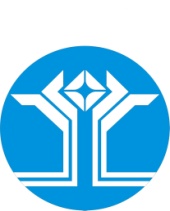 РОССИЙСКАЯ ФЕДЕРАЦИЯ (РОССИЯ)РЕСПУБЛИКА САХА (ЯКУТИЯ)МУНИЦИПАЛЬНОЕ ОБРАЗОВАНИЕ «ПОСЕЛОК АЙХАЛ»ПОСЕЛКОВЫЙ СОВЕТ ДЕПУТАТОВСЕССИЯРЕШЕНИЕОб итогах исполнения бюджета муниципального образования «Поселок Айхал» Мирнинского района Республики Саха (Якутия) за 2022 годЗаслушав и обсудив информацию Председателя Комиссии по бюджету, налоговой политике, землепользованию, собственности Бочарова А.М., главного специалиста - экономиста поселковой администрации Лукомской В.С., поселковый Совет депутатов решил:Утвердить отчет об итогах исполнения бюджета муниципального образования «Поселок Айхал» Мирнинского района Республики Саха (Якутия) за 2022 год по доходной части исполнение в сумме 520 888 898,22 руб., при плане 499 897 817,75 руб. (104,2%), по расходной части исполнение в сумме 439 664 263,00 руб., при плане 543 215 144,37 руб. (80,9%) со следующими показателями:Исполнение доходов бюджета муниципального образования «Поселок Айхал» Мирнинского района Республики Саха (Якутия) за 2022 год согласно Приложению № 1 к настоящему решению;Исполнение расходов бюджета муниципального образования «Поселок Айхал» Мирнинского района Республики Саха (Якутия) на 2022 год согласно Приложению № 2 к настоящему решению;Исполнение расходов бюджета муниципального образования «Поселок Айхал» Мирнинского района Республики Саха (Якутия) на 2022 год по разделам и подразделам классификации расходов бюджета согласно Приложению № 3 к настоящему решению;Исполнение по источникам финансирования дефицита бюджета муниципального образования «Поселок Айхал» Мирнинского района Республики Саха (Якутия) за 2022 год по кодам классификации источников финансирования дефицита бюджета согласно Приложению № 4 к настоящему решению;Сведения о численности и фактических затратах на денежное содержание муниципальных служащих и работников органов местного самоуправления  муниципального образования «Поселок Айхал» Мирнинского района  Республики Саха (Якутия) за 2022 год согласно Приложению № 5 к настоящему решению.2. Администрации муниципального образования «Поселок Айхал» Мирнинского района Республики Саха (Якутия):2.1 Продолжить работу по проведению мероприятий по обеспечению полноты поступлений налогов в бюджет МО «Поселок Айхал»;2.2 Продолжить работу по обеспечению эффективности бюджетных расходов и рационального расходования бюджетных средств.3. Опубликовать настоящее решение с приложениями в информационном бюллетене органа местного самоуправления МО «Поселок Айхал» «Вестник Айхала», разместить на официальном сайте органа местного самоуправления МО «Поселок Айхал» мо-айхал.рф.4. Настоящее решение вступает в силу после его официального опубликования (обнародования).5. Контроль исполнения настоящего решения возложить на комиссию по бюджету, налоговой политике, землепользованию, собственности (Бочаров А.М.).«   » _________ 2023 годаV-№___Глава поселка______________________Г.Ш. ПетровскаяПредседательпоселкового Совета депутатов_______________________С.А. ДомброванПриложение №1
к решению сессии поселкового Совета депутатовПриложение №1
к решению сессии поселкового Совета депутатовПриложение №1
к решению сессии поселкового Совета депутатовИсполнение доходов бюджета муниципального образования «Поселок Айхал» Мирнинского района Республики Саха (Якутия) за 2022 годИсполнение доходов бюджета муниципального образования «Поселок Айхал» Мирнинского района Республики Саха (Якутия) за 2022 годИсполнение доходов бюджета муниципального образования «Поселок Айхал» Мирнинского района Республики Саха (Якутия) за 2022 годИсполнение доходов бюджета муниципального образования «Поселок Айхал» Мирнинского района Республики Саха (Якутия) за 2022 годИсполнение доходов бюджета муниципального образования «Поселок Айхал» Мирнинского района Республики Саха (Якутия) за 2022 годРуб.Руб.Руб.КБКНаименованиеУточненный план на 2022 Исполнение на 31.12.2022Исполнение
%НАЛОГОВЫЕ И НЕНАЛОГОВЫЕ ДОХОДЫ144 835 531,85165 917 090,99114,56Налоговые122 165 180,00141 251 181,51115,62000 1 01 00000 00 0000 000НАЛОГИ НА ПРИБЫЛЬ, ДОХОДЫ102 007 560,00125 042 983,67122,58000 1 01 02000 01 0000 110Налог на доходы физических лиц взимаемый на межселенной территории102 007 560,00125 042 983,67122,58182 1 01 02010 01 0000 110Налог на доходы физических лиц с доходов, источником которых является налоговый агент, за исключением доходов, в отношении которых исчисление и уплата налога осуществляются в соответствии со статьями 227, 227,1 и 228 Налогового кодекса Российской Федерации101 373 160,00123 755 953,89122,08182 1 01 02 020 01 0000 110Налог на доходы физических лиц с доходов, полученных от осуществления деятельности физическими лицами, зарегистрированными в качестве индивидуальных предпринимателей, нотариусов, занимающихся частной практикой, адвокатов, учредивших адвокатские кабинеты и других лиц, занимающихся частной практикой в соответствии со статьей 227 Налогового кодекса Российской Федерации6 000,003 151,8352,53182 1 01 02030 01 0000 110Налог на доходы физических лиц с доходов, полученных физическими лицами в соответствии со статьей 228 Налогового кодекса Российской Федерации99 300,00154 360,43155,45182 1 01 02080 01 0000 110Налог на доходы физических лиц в части суммы налога, превышающей 650 000 рублей, относящейся к части налоговой базы, превышающей 5 000 000 рублей (за исключением налога на доходы физических лиц с сумм прибыли контролируемой иностранной компании, в том числе фиксированной прибыли контролируемой иностранной компании)529 100,001 129 517,52213,48000 1 03 00000 00 0000 000НАЛОГИ НА ТОВАРЫ (РАБОТЫ, УСЛУГИ), РЕАЛИЗУЕМЫЕ НА ТЕРРИТОРИИ РОССИЙСКОЙ ФЕДЕРАЦИИ327 620,00378 055,18115,39000 1 03 02000 01 0000 110Акцизы по подакцизным товарам (продукции), производимым на территории Российской Федерации327 620,00378 055,18115,39100 1 03 02231 01 0000 110Доходы от уплаты акцизов на дизельное топливо, подлежащие распределению между бюджетами субъектов Российской Федерации и местными бюджетами с учетом установленных дифференцированных нормативов отчислений в местные бюджеты148 120,00189 521,73127,95100 1 03 02241 01 0000 110Доходы от уплаты акцизов на моторные масла для дизельных и (или) карбюраторных (инжекторных) двигателей, подлежащие распределению между бюджетами субъектов Российской Федерации и местными бюджетами с учетом установленных дифференцированных нормативов отчислений в местные бюджеты820,001 023,71124,84100 1 03 02251 01 0000 110Доходы от уплаты акцизов на автомобильный бензин, подлежащие распределению между бюджетами субъектов Российской Федерации и местными бюджетами с учетом установленных дифференцированных нормативов отчислений в местные бюджеты197 250,00209 253,39106,09100 1 03 02261 01 0000 110Доходы от уплаты акцизов на прямогонный бензин, подлежащие распределению между бюджетами субъектов Российской Федерации и местными бюджетами с учетом установленных дифференцированных нормативов отчислений в местные бюджеты-18 570,00-21 743,65117,09000 1 06 00000 00 0000 000НАЛОГИ НА ИМУЩЕСТВО19 830 000,0015 830 142,6679,83000 1 06 01000 00 0000 110Налог на имущество физических лиц1 730 000,001 832 205,76105,91182 1 06 01030 13 0000 110Налог на имущество физических лиц, взимаемый по ставкам, применяемым к объектам налогообложения, расположенным в границах поселений1 730 000,001 832 205,76105,91000 1 06 06000 00 0000 110Земельный налог18 100 000,0013 997 936,9077,34182 1 06 06033 13 0000 110Земельный налог с организаций, обладающих земельным участком, расположенным в границах сельских поселений17 738 000,0013 281 782,1574,88182 1 06 06043 13 0000 110Земельный налог с физических лиц, обладающих земельным участком, расположенным в границах сельских поселений362 000,00716 154,75197,83Неналоговые22 670 351,8524 665 909,48108,80000 1 11 00000 00 0000 000ДОХОДЫ ОТ ИСПОЛЬЗОВАНИЯ ИМУЩЕСТВА, НАХОДЯЩЕГОСЯ В ГОСУДАРСТВЕННОЙ И МУНИЦИПАЛЬНОЙ СОБСТВЕННОСТИ19 365 976,3921 405 514,89110,53000 1 11 05000 00 0000 120Доходы, получаемые в виде арендной либо иной платы за передачу в возмездное пользование государственного и муниципального имущества (за исключением имущества бюджетных и автономных учреждений, а также имущества государственных и муниципальных унитарных предприятий16 977 044,0218 963 694,53111,70803 1 11 05013 13 0000 120Доходы, получаемые в виде арендной платы за земельные участки, государственная собственность на которые не разграничена и которые расположены в границах городских поселений, а также средства от продажи права на заключение договоров аренды указанных земельных участков8 015 921,678 788 176,26109,63803 1 11 05025 13 0000 120Доходы, получаемые в виде арендной платы, а также средства от продажи права на заключение договоров аренды за земли, находящиеся в собственности городских поселений (за исключением земельных участков муниципальных бюджетных и автономных учреждений)353 000,00751 817,57212,98803 1 11 05075 13 0000 120Доходы от сдачи в аренду имущества, составляющего казну городских поселений (за исключением земельных участков)8 608 122,359 423 700,70109,47803 1 11 07000 00 0000 120Платежи от государственных и муниципальных унитарных предприятий1 711 932,371 711 932,37100,00803 1 11 07015 13 000 120Доходы от перечисления части прибыли, остающейся после уплаты налогов и иных платежей муниципальных унитарных предприятий1 711 932,371 711 932,37100,00000 1 11 09000 00 0000 120Прочие доходы от использования имущества и прав, находящихся в государственной и муниципальной собственности (за исключением имущества бюджетных и автономных учреждений, а также имущества государственных и муниципальных унитарных предприятий, в том числе677 000,00729 887,99107,81803 1 11 09045 13 0000 120Прочие поступления от использования имущества, находящегося в собственности городских поселений (за исключением имущества муниципальных бюджетных и автономных учреждений, а также имущества муниципальных унитарных предприятий, в том числе казенных)677 000,00729 887,99107,81000 1 13 00000 00 0000 000ДОХОДЫ ОТ ОКАЗАНИЯ ПЛАТНЫХ УСЛУГ (РАБОТ) И КОМПЕНСАЦИИ ЗАТРАТ ГОСУДАРСТВА2 700 000,002 429 794,0189,99000 1 13 02000 00 0000 130Доходы от компенсации затрат государства2 700 000,002 429 794,0189,99803 1 13 02995 13 0000 130Прочие доходы от компенсации затрат  бюджетов городских поселений2 700 000,002 429 794,0189,99000 1 14 00000 00 0000 000ДОХОДЫ ОТ ПРОДАЖИ МАТЕРИАЛЬНЫХ И НЕМАТЕРИАЛЬНЫХ АКТИВОВ544 375,46439 976,2280,82803 1 14 02053 13 0000 410Доходы от реализации иного имущества, находящегося в собственности  городских поселений (за исключением имущества муниципальных бюджетных и автономных учреждений, а также имущества муниципальных унитарных предприятий, в том числе казенных), в части реализации основных средств532 341,43427 000,0080,21803 1 14 02053 13 0000 440Доходы от реализации иного имущества, находящегося в собственности  городских поселений (за исключением имущества муниципальных бюджетных и автономных учреждений, а также имущества муниципальных унитарных предприятий, в том числе казенных), в части реализации материальных запасов по указанному имуществу0,000,00#ДЕЛ/0!803 1 14 06013 13 0000 430Доходы от продажи земельных участков, государственная собственность на которые не разграничена и которые расположены в границах городских поселений12 034,0312 976,22107,83000 1 16 00000 00 0000 000ШТРАФЫ0,00324 076,21#ДЕЛ/0!803 1 16 07010 13 0000 140Штрафы, неустойки, пени, уплаченные в случае просрочки исполнения поставщиком (подрядчиком, исполнителем) обязательств, предусмотренных муниципальным контрактом, заключенным муниципальным органом, казенным учреждением городского поселения0,00197 333,37#ДЕЛ/0!803 1 16 07090 13 0000 140Иные штрафы, неустойки, пени, уплаченные в соответствии с законом или договором в случае неисполнения или ненадлежащего исполнения обязательств перед муниципальным органом, (муниципальным казенным учреждением) городского поселения0,00112 330,92#ДЕЛ/0!803 1 16 09040 13 0000 140Денежные средства, изымаемые в собственность городского поселения в соответствии с решениями судов (за исключением обвинительных приговоров судов)0,0014 411,92#ДЕЛ/0!000 1 17 00000 00 0000 000ПРОЧИЕ НЕНАЛОГОВЫЕ ДОХОДЫ60 000,0066 548,15110,91803 1 17 01050 13 0000 180Невыясненные поступления, зачисляемые в бюджеты городских поселений0,000,00#ДЕЛ/0!803 1 17 05050 13 0000 180Прочие неналоговые доходы бюджетов городских поселений0,006 548,15#ДЕЛ/0!803 1 17 15030 13 0000 180Инициативные платежи, зачисляемые в бюджеты городских поселений60 000,0060 000,00100,00БЕЗВОЗМЕЗДНЫЕ ПОСТУПЛЕНИЯ363 661 036,52363 570 557,8599,98000 2 02 00000 00 0000 000БЕЗВОЗМЕЗДНЫЕ ПОСТУПЛЕНИЯ ОТ ДРУГИХ БЮДЖЕТОВ БЮДЖЕТНОЙ СИСТЕМЫ РОССИЙСКОЙ ФЕДЕРАЦИИ205 627 596,14205 537 117,4799,96803 2 02 20077 13 6400 150Субсидии бюджетам на софинансирование капитальных вложений в объекты муниципальной собственности15 180 931,8815 180 931,88100,00803 2 02 25555 13 0000 150Субсидии бюджетам городских поселений на поддержку государственных программ субъектов Российской Федерации и муниципальных программ формирования современной городской среды24 500 000,0024 409 521,3399,63803 2 02 29999 13 0000 150Прочие субсидии бюджетам городских поселений169 869,81169 869,81100,00803 2 02 35118 13 0000 150Субвенции бюджетам городских поселений на осуществление первичного воинского учета на территориях, где отсутствуют военные комиссариаты4 161 800,004 161 800,00100,00803 2 02 35930 13 0000 150 Субвенции бюджета городских поселений на государственную регистрацию актов гражданского состояния117 500,00117 500,00100,00803 2 02 30024 13 6336 150Выполнение отдельных государственных полномочий на организацию мероприятий по предупреждению и ликвидации болезней животных, их лечению, защите населения от болезней, общих для человека и животных256 345,58256 345,58100,00803 2 02 45160 13 0000 150Межбюджетные трансферты, передаваемые бюджетам городских поселений из бюджетов муниципальных районов на осуществление части полномочий по решению вопросов местного значения в соответствии с заключенными соглашениями0,000,00#ДЕЛ/0!803 2 02 49999 13 0000 150Межбюджетные трансферты, передаваемые бюджетам городских поселений из бюджетов муниципальных районов на осуществление части полномочий по решению вопросов местного значения в соответствии с заключенными соглашениями45 128 648,8745 128 648,87100,00выполнение работ по сносу аварийных домов, вывозу строительного мусора и планировке площадей п. Дорожный и ул. Октябрьская партия 18 807 279,4818 807 279,48100,00предоставление льготного проезда на пассажирском автомобильном и авиационном транспорте гражданам между поселениями в границах Мирнинского района20 000,0020 000,00100,00приобретение уличных светильников1 137 340,001 137 340,00100,00разработка проекта площадь "Фонтанная"2 432 950,002 432 950,00100,00утепление сетей водоотведения в многоквартирных жилых домах на территории МО "Поселок Айхал"3 239 151,313 239 151,31100,00переоборудование детской площадки в Парке Первооткрывателей для детей с ограниченными возможностями0,000,00#ДЕЛ/0!выполнение работ по реконструкции ул. Юбилейная с благоустройством придомовых территорий п. Айхал16 252 503,2516 252 503,25100,00обустройство спортивной площадки по ул. Алмазная д.100,000,00#ДЕЛ/0!проведение мероприятий по санитарной очистке территорий п. Айхал495 000,00495 000,00100,00организация летней занятости студентов239 574,72239 574,72100,00оказание услуг по разработке проектно-сметной документации благоустройства дворовой территории529 150,00529 150,00100,00выполнение работ по сносу аварийных домов, вывозу строительного мусора и планировке площадей по адресам: ул. Геологов д.2, ул. Октябрьская партия д.131 692 468,061 692 468,06100,00выполнение работ по сносу аварийного дома, вывозу строительного мусора и планировке площадей по адресу: ул. Октябрьская партия д.1283 232,05283 232,05100,00803 2 02 49999 13 6599 150Иные межбюджетные трансферты на капитальные вложения в объекты Инвестиционной программы РС (Я) и (или) приобретения объектов недвижимого имущества в муниципальную собственность (Переселение граждан из аварийного жилищного фонда п. Дорожный и ул. Октябрьская партия)116 112 500,00116 112 500,00100,00803 2 07 00000 00 0000 000БЕЗВОЗМЕЗДНЫЕ ПОСТУПЛЕНИЯ158 033 440,38158 033 440,38100,00803 2 07 05030 13 0000 150Прочие безвозмездные поступления158 033 440,38158 033 440,38100,00благоустройство придомовой территории дома №7 по ул. Юбилейная6 000 000,006 000 000,00100,00обустройство ландшафтного этнографического комплекса (изготовление и установка фигуры "Байанай", сцены ракушки, урасы)2 000 000,002 000 000,00100,00окраска фасадов многоквартирных домов по ул. Юбилейная (многоквартирные дома по ул. Юбилейная д.7, д.8, д.10, д.11, д.12)12 000 000,0012 000 000,00100,00асфальтирование дорог общего пользования (ул. Промышленная, ул. Попугаевой, ул. Советская)16 000 000,0016 000 000,00100,00устройство контейнерных площадок для накопления твердых коммунальных отходов (ул. Энтузиастов д.6, ул. Корнилова д.2, ул. Юбилейная д.4, ул. Советская д.9, ул. Советская д.11)2 000 000,002 000 000,00100,00устройство детских игровых площадок (ул. Стрельникова, ул. Таежная, ул. Амакинская, ул. Молодежная)7 000 000,007 000 000,00100,00разработка проектно-сметной документации для перепрофилирования ресторана "Кристалл" под "Семейный центр"5 000 000,005 000 000,00100,00возврат неиспользованного финансирования АК "АЛРОСА" (ПАО) (возмещение выкупной стоимости жилого помещения)-132 840,70-132 840,70100,00мероприятия по санитарной очистке, озеленению и благоустройству территории п. Айхал в рамках акции "Экологический десант"500 000,00500 000,00100,00утепление сетей водоотведения в МКД8 689 958,408 689 958,40100,00обустройство спортивной площадки по ул. Алмазная д.103 762 460,003 762 460,00100,00выполнение работ по выводу инженерных сетей ТВК из подземного коллектора3 321 000,003 321 000,00100,00реализация адресной подпрограммы "Переселение граждан из аварийного жилищного фонда п. Дорожный и ул. Октябрьская партия муниципального образования "Поселок Айхал" на 2021-2022 годы", муниципальной программы МО "Поселок Айхал" "Обеспечение качественным жильем на 2019-2025 годы"91 892 500,0091 892 500,00100,00приобретение вертикального электрического подъемника для маломобильных жителей дома по адресу: ул. Алмазная д.4А500 000,00500 000,00100,00проведение юбилейных мероприятий по случаю 60-летия п. Айхал-499 637,32-499 637,32100,00000 2 19 00000 00 0000 000ВОЗВРАТ ОСТАТКОВ СУБСИДИЙ, СУБВЕНЦИЙ И ИНЫХ МЕЖБЮДЖЕТНЫХ ТРАНСФЕРТОВ-8 598 750,62-8 598 750,62100,00803 2 19 60010 13 0000 150Возврат остатков субсидий, субвенций и иных межбюджетных трансфертов, имеющих целевое назначение, прошлых лет из бюджетов городских поселений-8 338 538,30-8 338 538,30100,00803 2 19 60010 13 6336 150Возврат субвенции на выполнение отдельных гос. полномочий на организацию мероприятий по предупреждению и ликвидации болезней животных, их лечению, защите населения от болезней, общих для человека и животных-260 212,32-260 212,32100,00ВСЕГО ДОХОДОВВСЕГО ДОХОДОВ499 897 817,75520 888 898,22104,20Приложение №2
к решению сессии поселкового Совета депутатовПриложение №2
к решению сессии поселкового Совета депутатовПриложение №2
к решению сессии поселкового Совета депутатовИсполнение расходов бюджета муниципального образования «Поселок Айхал» Мирнинского района Республики Саха (Якутия) на 2022 годИсполнение расходов бюджета муниципального образования «Поселок Айхал» Мирнинского района Республики Саха (Якутия) на 2022 годИсполнение расходов бюджета муниципального образования «Поселок Айхал» Мирнинского района Республики Саха (Якутия) на 2022 годИсполнение расходов бюджета муниципального образования «Поселок Айхал» Мирнинского района Республики Саха (Якутия) на 2022 годИсполнение расходов бюджета муниципального образования «Поселок Айхал» Мирнинского района Республики Саха (Якутия) на 2022 годИсполнение расходов бюджета муниципального образования «Поселок Айхал» Мирнинского района Республики Саха (Якутия) на 2022 годИсполнение расходов бюджета муниципального образования «Поселок Айхал» Мирнинского района Республики Саха (Якутия) на 2022 годИсполнение расходов бюджета муниципального образования «Поселок Айхал» Мирнинского района Республики Саха (Якутия) на 2022 годИсполнение расходов бюджета муниципального образования «Поселок Айхал» Мирнинского района Республики Саха (Якутия) на 2022 годИсполнение расходов бюджета муниципального образования «Поселок Айхал» Мирнинского района Республики Саха (Якутия) на 2022 годИсполнение расходов бюджета муниципального образования «Поселок Айхал» Мирнинского района Республики Саха (Якутия) на 2022 годИсполнение расходов бюджета муниципального образования «Поселок Айхал» Мирнинского района Республики Саха (Якутия) на 2022 годРуб.НаименованиеВЕДРЗПРЦСРВРДОПКОСГУРЕГПлан на 2022Исполнение на 31.12.2022Исполнение
%ВСЕГО803543 215 144,37439 664 263,0080,94Администрация Муниципального Образования "Поселок Айхал" Мирнинского района Республики Саха (Якутия)803543 215 144,37439 664 263,0080,94ОБЩЕГОСУДАРСТВЕННЫЕ ВОПРОСЫ80301110 704 506,4899 702 432,6790,06Функционирование высшего должностного лица субъекта Российской Федерации и муниципального образования80301025 598 365,505 345 888,5895,49Непрограммные расходы803010299 0 00 000005 598 365,505 345 888,5895,49Руководство и управление в сфере установленных функций органов государственной власти субъектов Российской Федерации, органов местного самоуправления Республики Саха (Якутия)803010299 1 00 000005 598 365,505 345 888,5895,49Глава муниципального образования803010299 1 00 116005 598 365,505 345 888,5895,49Расходы на выплаты персоналу в целях обеспечения выполнения функций государственными (муниципальными) органами, казенными учреждениями, органами управления государственными внебюджетными фондами803010299 1 00 116001005 584 865,505 332 388,5895,48Расходы на выплаты персоналу государственных (муниципальных) органов803010299 1 00 116001205 584 865,505 332 388,5895,48Фонд оплаты труда государственных (муниципальных) органов803010299 1 00 116001214 074 738,514 074 738,51100,00Заработная плата803010299 1 00 116001212114 074 738,514 074 738,51100,00Иные выплаты персоналу государственных (муниципальных) органов, за исключением фонда оплаты труда803010299 1 00 11600122568 987,10416 487,1073,20Прочие несоциальные выплаты персоналу в денежной форме803010299 1 00 1160012221237 100,0027 300,0073,58Суточные при служебных командировках803010299 1 00 11600122212110437 100,0027 300,0073,58Прочие несоциальные выплаты персоналу в натуральной форме803010299 1 00 11600122214219 203,10219 203,10100,00Возмещение расходов, связанных с проездом в отпуск803010299 1 00 116001222141101219 203,10219 203,10100,00Прочие работы, услуги803010299 1 00 11600122226312 684,00169 984,0054,36Проживание, проезд в командировках803010299 1 00 116001222261104312 684,00169 984,0054,36Взносы по обязательному социальному страхованию на выплаты денежного содержания и иные выплаты работникам государственных (муниципальных) органов803010299 1 00 11600129941 139,89841 162,9789,38Взносы по обязательному социальному страхованию на выплаты денежного содержания и иные выплаты работникам государственных (муниципальных) органов803010299 1 00 11600129941 139,89841 162,9789,38Начисления на выплаты по оплате труда803010299 1 00 11600129213941 139,89841 162,9789,38Закупка товаров, работ и услуг для государственных (муниципальных) нужд803010299 1 00 1160020013 500,0013 500,00100,00Иные закупки товаров, работ и услуг для обеспечения государственных (муниципальных) нужд803010299 1 00 1160024013 500,0013 500,00100,00Прочая закупка товаров, работ и услуг для обеспечения государственных (муниципальных) нужд803010299 1 00 1160024413 500,0013 500,00100,00Транспортные услуги803010299 1 00 1160024422213 500,0013 500,00100,00Другие расходы по оплате транспортных услуг803010299 1 00 11600244222112513 500,0013 500,00100,00Функционирование законодательных (представительных) органов государственной власти и представительных органов муниципальных образований80301031 003 765,481 003 765,48100,00Непрограммные расходы803010399 0 00 000001 003 765,481 003 765,48100,00Руководство и управление в сфере установленных функций органов государственной власти субъектов Российской Федерации, органов местного самоуправления Республики Саха (Якутия)803010399 1 00 000001 003 765,481 003 765,48100,00Расходы на содержание органов местного самоуправления803010399 1 00 114101 003 765,481 003 765,48100,00Расходы на выплаты персоналу в целях обеспечения выполнения функций государственными (муниципальными) органами, казенными учреждениями, органами управления государственными внебюджетными фондами803010399 1 00 11410100321 832,00321 832,00100,00Расходы на выплаты персоналу государственных (муниципальных) органов803010399 1 00 11410120321 832,00321 832,00100,00Иные выплаты, за исключением фонда оплаты труда государственных (муниципальных) органов, лицам, привлекаемым согласно законодательству для выполнения отдельных полномочий803010399 1 00 11410123321 832,00321 832,00100,00Прочие работы, услуги803010399 1 00 11410123226321 832,00321 832,00100,00Прочие работы, услуги803010399 1 00 114101232261140321 832,00321 832,00100,00Закупка товаров, работ и услуг для государственных (муниципальных) нужд803010399 1 00 11410200337 113,48337 113,48100,00Иные закупки товаров, работ и услуг для обеспечения государственных (муниципальных) нужд803010399 1 00 11410240337 113,48337 113,48100,00Прочая закупка товаров, работ и услуг для обеспечения государственных (муниципальных) нужд803010399 1 00 11410244337 113,48337 113,48100,00Прочие работы, услуги803010399 1 00 114102442260,000,00#ДЕЛ/0!Плата за обучение на курсах повышения квалификации, подготовки и переподготовки специалистов803010399 1 00 1141024422611390,000,00#ДЕЛ/0!Прочие работы, услуги803010399 1 00 1141024422611400,000,00#ДЕЛ/0!Увеличение стоимости материальных запасов803010399 1 00 11410244340337 113,48337 113,48100,00Увеличение стоимости прочих материальных запасов однократного применения803010399 1 00 114102443491148310 178,48310 178,48100,00Увеличение стоимости прочих материальных запасов однократного применения803010399 1 00 11410244349115026 935,0026 935,00100,00Социальное обеспечение и иные выплаты населению803010399 1 00 11410300344 820,00344 820,00100,00Премии и гранты803010399 1 00 11410350344 820,00344 820,00100,00Прочие расходы803010399 1 00 11410350290344 820,00344 820,00100,00Иные выплаты текущего характера физическим лицам803010399 1 00 114103502961146344 820,00344 820,00100,00Функционирование Правительства Российской Федерации, высших исполнительных органов государственной власти субъектов Российской Федерации, местных администраций803010482 298 422,8580 553 382,9597,88Непрограммные расходы803010499 0 00 0000082 298 422,8580 553 382,9597,88Руководство и управление в сфере установленных функций органов государственной власти субъектов Российской Федерации, органов местного самоуправления Республики Саха (Якутия)803010499 1 00 0000082 298 422,8580 553 382,9597,88Расходы на содержание органов местного самоуправления803010499 1 00 1141082 298 422,8580 553 382,9597,88Расходы на выплаты персоналу в целях обеспечения выполнения функций государственными (муниципальными) органами, казенными учреждениями, органами управления государственными внебюджетными фондами803010499 1 00 1141010074 804 654,3273 964 625,2998,88Расходы на выплаты персоналу государственных (муниципальных) органов803010499 1 00 1141012074 804 654,3273 964 625,2998,88Фонд оплаты труда государственных (муниципальных) органов803010499 1 00 1141012155 432 386,1355 432 386,13100,00Заработная плата803010499 1 00 1141012121155 247 689,9155 247 689,91100,00Социальные пособия и компенсации персоналу в денежной форме803010499 1 00 11410121266184 696,22184 696,22100,00Иные выплаты персоналу государственных (муниципальных) органов, за исключением фонда оплаты труда803010499 1 00 114101223 270 997,592 990 143,9391,41Прочие несоциальные выплаты персоналу в денежной форме803010499 1 00 11410122212109 939,5294 479,5285,94Суточные при служебных командировках803010499 1 00 11410122212110491 900,0076 440,0083,18Единовременная компенсация при трудоустройстве8030104100 1 00 11410122212114218 039,5218 039,52100,00Прочие несоциальные выплаты персоналу в натуральной форме803010499 1 00 114101222142 228 999,682 224 696,0299,81Возмещение расходов, связанных с проездом в отпуск803010499 1 00 1141012221411012 228 999,682 224 696,0299,81Прочие работы, услуги803010499 1 00 11410122226671 763,00410 673,0061,13Иные работы, услуги по подстатье 226 (проезд, проживание в командировке)803010499 1 00 114101222261104454 010,00213 920,0047,12Плата за обучение на курсах повышения квалификации, подготовки и переподготовки специалистов803010499 1 00 114101222261139166 800,00145 800,0087,41Иные работы, услуги по подстатье 226803010499 1 00 11410122226114050 953,0050 953,00100,00Социальные пособия и компенсации персоналу в денежной форме803010499 1 00 114101222660,000,00#ДЕЛ/0!Социальные компенсации персоналу в натуральной форме803010499 1 00 11410122267260 295,39260 295,39100,00Другие выплаты по социальной помощи803010499 1 00 114101222671142260 295,39260 295,39100,00Взносы по обязательному социальному страхованию на выплаты денежного содержания и иные выплаты работникам государственных (муниципальных) органов803010499 1 00 1160012916 101 270,6015 542 095,2396,53Начисления на выплаты по оплате труда803010499 1 00 1141012921316 101 270,6015 542 095,2396,53Закупка товаров, работ и услуг для государственных (муниципальных) нужд803010499 1 00 114102006 427 852,115 539 130,2186,17Закупка товаров, работ, услуг в целях формирования государственного материального резерва803010499 1 00 114102300,000,00#ДЕЛ/0!Закупка товаров, работ, услуг в целях обеспечения формирования государственного материального резерва, резервов материальных ресурсов803010499 1 00 114102320,000,00#ДЕЛ/0!Увеличение стоимости права пользования803010499 1 00 114102323500,000,00#ДЕЛ/0!Увеличение стоимости неисключительных прав на результаты интеллектуальной деятельности с неопределенным сроком полезного использования803010499 1 00 114102323520,000,00#ДЕЛ/0!Иные закупки товаров, работ и услуг для обеспечения государственных (муниципальных) нужд803010499 1 00 114102406 427 852,115 539 130,2186,17Закупка товаров, работ, услуг в сфере информационно-коммуникационных технологий803010499 1 00 114102421 780 292,591 664 524,5993,50Услуги связи803010499 1 00 11410242221371 260,73297 492,7380,13Услуги по содержанию имущества803010499 1 00 11410242225150 000,00150 000,00100,00Текущий и капитальный ремонт и реставрация нефинансовых активов 803010499 1 00 114102422251129150 000,00150 000,00100,00Прочие работы, услуги803010499 1 00 11410242226761 085,00719 085,0094,48Услуги в области информационных технологий803010499 1 00 114102422261136761 085,00719 085,0094,48Увеличение стоимости ОС803010499 1 00 11410242310451 023,33451 023,33100,00Приобретение (изготовление) основных средств803010499 1 00 114102423101116451 023,33451 023,33100,00Поступление нефинансовых активов803010499 1 00 1141024234046 923,5346 923,53100,00Увеличение стоимости прочих оборотных запасов (материалов)803010499 1 00 11410242346112346 923,5346 923,53100,00Прочая закупка товаров, работ и услуг для обеспечения государственных (муниципальных) нужд803010499 1 00 114102441 725 878,401 525 406,2988,38Услуги связи803010499 1 00 1141024422170 031,5070 031,50100,00Транспортные услуги803010499 1 00 1141024422214 000,0014 000,00100,00Другие расходы по оплате транспортных услуг803010499 1 00 11410244222112514 000,0014 000,00100,00Коммунальные услуги803010499 1 00 11410244223106 209,9081 328,0876,57Оплата услуг горячего и холодного водоснабжения, подвоз воды803010499 1 00 11410244223111035 814,2532 301,1690,19Оплата услуг канализации, ассенизации, водоотведения803010499 1 00 11410244223112623 715,5021 322,7489,91Другие расходы по оплате коммунальных услуг803010499 1 00 11410244223112746 680,1527 704,1859,35Услуги по содержанию имущества803010499 1 00 11410244225178 884,56164 662,9692,05Текущий и капитальный ремонт и реставрация нефинансовых активов 803010499 1 00 1141024422511050,000,00#ДЕЛ/0!Другие расходы по содержанию имущества 803010499 1 00 114102442251129178 884,56164 662,9692,05Прочие услуги803010499 1 00 11410244226173 787,86165 675,8695,33Услуги вневедомственной и ведомственной (в т.ч. пожарной) охраны803010499 1 00 11410244226113478 395,5278 395,52100,00Подписка на периодические и справочные издания803010499 1 00 11410244226113721 122,3421 122,34100,00Плата за обучение на курсах повышения квалификации, подготовки и переподготовки специалистов803010499 1 00 1141024422611390,000,00#ДЕЛ/0!Иные работы и услуги по подстатье 226803010499 1 00 11410244226114074 270,0066 158,0089,08Увеличение стоимости основных средств803010499 1 00 1141024431067 000,0061 700,0092,09Приобретение основных средств803010499 1 00 11410244310111667 000,0061 700,0092,09Поступление нефинансовых активов803010499 1 00 114102443401 115 964,58968 007,8986,74Увеличение стоимости горюче-смазочных материалов803010499 1 00 114102443431121467 132,89467 132,89100,00Приобретение строительного материала803010499 1 00 1141024434411120,000,00#ДЕЛ/0!Увеличение стоимости прочих оборотных запасов (материалов)803010499 1 00 114102443461123648 831,69500 875,0077,20Закупка энергетических ресурсов803010499 1 00 114102472 921 681,122 349 199,3380,41Коммунальные услуги803010499 1 00 114102472232 921 681,122 349 199,3380,41Оплата услуг отопления прочих поставщиков803010499 1 00 11410247223110721 621 741,141 198 642,9473,91Оплата услуг предоставления электроэнергии803010499 1 00 1141024722311091 299 939,981 150 556,3988,51Социальной обеспечение и иные выплаты населению803010499 1 00 11410300886 001,42886 001,42100,00Социальные выплаты гражданам, кроме публичных нормативных социальных выплат803010499 1 00 11410320886 001,42886 001,42100,00Пособия, компенсации и иные социальные выплаты гражданам, кроме публичных нормативных обязательств803010499 1 00 11410321886 001,42886 001,42100,00Социальное обеспечение 803010499 1 00 11410321260886 001,42886 001,42100,00Пенсии, пособия, выплачиваемые работодателями, нанимателями бывшим работникам в денежной форме803010499 1 00 11410321264380 198,20380 198,20100,00Пособия по социальной помощи, выплачиваемые работодателями, нанимателями бывшим работникам в натуральной форме803010499 1 00 11410321265505 803,22505 803,22100,00Иные бюджетные ассигнования803010499 1 00 11410800179 915,00163 626,0390,95Исполнение судебных актов803010499 1 00 114108305 000,005 000,00100,00Исполнение судебных актов Российской Федерации и мировых соглашений по возмещению причиненного вреда803010499 1 00 114108315 000,005 000,00100,00Прочие расходы803010499 1 00 114108312905 000,005 000,00100,00Возмещение морального вреда по решению судебных органов и оплаты судебных издержек803010499 1 00 1141083129111455 000,005 000,00100,00Уплата налогов, сборов и иных платежей803010499 1 00 11410850174 915,00158 626,0390,69Уплата налога на имущество организаций и земельного налога803010499 1 00 114108516 224,004 938,0079,34Прочие расходы803010499 1 00 114108512906 224,004 938,0079,34Налоги, пошлины и сборы803010499 1 00 1141085129111436 224,004 938,0079,34Уплата прочих налогов, сборов и иных платежей803010499 1 00 1141085213 131,001 406,0010,71Прочие расходы803010499 1 00 1141085229013 131,001 406,0010,71Налоги, пошлины и сборы803010499 1 00 11410852291114313 131,001 406,0010,71Уплата иных платежей803010499 1 00 11410853155 560,00152 282,0397,89Прочие расходы803010499 1 00 11410853290155 560,00152 282,0397,89Налоги, пошлины и сборы803010499 1 00 1141085329111432 000,000,030,00Штрафы за нарушение законодательства о налогах и сборах, законодательства о страховых взносах803010499 1 00 1141085329211441 328,0050,003,77Иные выплаты текущего характера организациям803010499 1 00 114108532971150152 232,00152 232,00100,00Обеспечение проведения выборов и референдумов8030107900 000,00900 000,00100,00Обеспечение проведения выборов и референдумов8030107900 000,00900 000,00100,00Проведение выборов и референдумов депутатов803010799 3 00 10010900 000,00900 000,00100,00Специальные расходы803010799 3 00 10010880900 000,00900 000,00100,00Иные выплаты текущего характера организациям803010799 3 00 10010880290900 000,00900 000,00100,00Иные расходы по подст.290803010799 3 00 10010880297900 000,00900 000,00100,00Резервные фонды80301111 444 440,080,000,00Непрограммные расходы803011199 0 00 000001 444 440,080,000,00Резервный фонд местной администрации803011199 5 00 711001 444 440,080,000,00Иные бюджетные ассигнования803011199 5 00 711008001 444 440,080,000,00Резервные средства803011199 5 00 711008701 444 440,080,000,00Расходы803011199 5 00 711008702001 444 440,080,000,00Другие общегосударственные вопросы803011319 459 512,5711 899 395,6661,15МП "Обеспечение общественного порядка и профилактики правонарушений на территории муниципального образования "Поселок Айхал" Мирнинского района Республики Саха (Якутия) на 2022-2026 годы."803011317 0 00 0000 0190 864,96190 864,96100,00Повышение эффективности работы в сфере профилактики правонарушений803011317 1 00 0000 0190 864,96190 864,96100,00Организация деятельности народных дружин (за счет средств ГБ РС(Я))803011317 1 00 62770169 869,81169 869,81100,00Иные выплаты государственных (муниципальных) органов привлекаемым лицам803011317 1 00 62770123169 869,81169 869,81100,00Прочие работы, услуги803011317 1 00 627701232261140169 869,81169 869,81100,00Иные закупки товаров, работ и услуг для обеспечения государственных (муниципальных) нужд803011317 1 00 627702400,000,00#ДЕЛ/0!Прочая закупка товаров, работ и услуг для обеспечения государственных (муниципальных) нужд803011317 1 00 627702440,000,00#ДЕЛ/0!Прочие работы, услуги803011317 1 00 627702442260,000,00#ДЕЛ/0!Иные работы, услуги по подст.226803011317 1 00 6277024422611400,000,00#ДЕЛ/0!Организация деятельности народных дружин (за счет средств МБ)803011317 1 00 S277020 995,1520 995,15100,00Иные выплаты государственных (муниципальных) органов привлекаемым лицам803011317 1 00 S277012312 195,1512 195,15100,00Прочие работы, услуги803011317 1 00 S2770123226114012 195,1512 195,15100,00Иные закупки товаров, работ и услуг для обеспечения государственных (муниципальных) нужд803011317 1 00 S27702408 800,008 800,00100,00Прочая закупка товаров, работ и услуг для обеспечения государственных (муниципальных) нужд803011317 1 00 S27702448 800,008 800,00100,00Прочие работы, услуги803011317 1 00 S27702442260,000,00#ДЕЛ/0!Иные работы, услуги по подст.226803011317 1 00 S277024422611400,000,00#ДЕЛ/0!Увеличение стоимости материальных запасов803011317 1 00 S27702443468 800,008 800,00100,00Увеличение стоимости прочих материальных запасов803011317 1 00 S277024434611238 800,008 800,00100,00Непрограммные расходы803011399 0 00 0000019 268 647,6111 708 530,7060,76Прочие непрограммные расходы803011399 5 00 0000019 268 647,6111 708 530,7060,76Расходы по управлению муниципальным имуществом и земельными ресурсами803011399 5 00 9100216 209 560,618 774 597,7054,13Закупка товаров, работ и услуг для государственных (муниципальных) нужд803011399 5 00 9100220016 123 960,618 743 180,7054,22Иные закупки товаров, работ и услуг для обеспечения государственных (муниципальных) нужд803011399 5 00 9100224016 123 960,618 743 180,7054,22Закупка товаров, работ, услуг в сфере информационно-коммуникационных технологий803011399 5 00 91002242104 000,0096 000,0092,31Услуги связи803011399 5 00 91002242221104 000,0096 000,0092,31Прочая закупка товаров, работ и услуг для обеспечения государственных (муниципальных) нужд803011399 5 00 9100224411 979 920,365 409 667,5845,16Коммунальные услуги803011399 5 00 910022442231 815 475,941 665 450,3891,74Оплата услуг горячего и холодного водоснабжения, подвоз воды803011399 5 00 910022442231110353 687,64293 290,4982,92Оплата услуг канализации, ассенизации, водоотведения803011399 5 00 9100224422311261 461 788,301 372 159,8993,87Услуги по содержанию имущества803011399 5 00 910022442254 392 328,371 029 012,3023,43Текущий и капитальный ремонт и реставрация нефинансовых активов 803011399 5 00 9100224422511050,000,00#ДЕЛ/0!Содержание в чистоте имущества803011399 5 00 910022442251111636 909,53610 169,8195,80Другие расходы по содержанию имущества803011399 5 00 910022442251129434 418,84418 842,4996,41Другие расходы по содержанию имущества803011399 5 00 9100224422570003 321 000,000,000,00Прочие услуги803011399 5 00 910022442265 719 426,982 662 515,8346,55Проведение проектных и изыскательских работ803011399 5 00 9100224422611320,000,00#ДЕЛ/0!Услуги вневедомственной и ведомственной (в т.ч. пожарной) охраны803011399 5 00 9100224422611342 006 829,311 936 290,2996,49Иные работы и услуги по подстатье 226803011399 5 00 910022442261140812 597,67726 225,5489,37Иные работы и услуги по подстатье 226803011399 5 00 9100224422670002 900 000,000,000,00Страхование803011399 5 00 910022442277 689,077 689,07100,00Услуги по страхованию 803011399 5 00 9100224422711357 689,077 689,07100,00Увеличение стоимости основных средств803011399 5 00 9100224431045 000,0045 000,00100,00Приобретение основных средств803011399 5 00 91002244310111645 000,0045 000,00100,00Увеличение стоимости материальных запасов803011399 5 00 910022443400,000,00#ДЕЛ/0!Увеличение стоимости прочих материальных запасов однократного применения803011399 5 00 9100224434911480,000,00#ДЕЛ/0!Закупка энергетических ресурсов803011399 5 00 910022474 040 040,253 237 513,1280,14Коммунальные услуги803011399 5 00 910022472234 040 040,253 237 513,1280,14Оплата услуг отопления прочих поставщиков803011399 5 00 91002247223110723 610 196,632 859 626,0279,21Оплата услуг предоставления электроэнергии803011399 5 00 910022472231109429 843,62377 887,1087,91Иные бюджетные ассигнования803011399 5 00 9100280085 600,0031 417,0036,70Уплата иных платежей803011399 5 00 9100280085 600,0031 417,0036,70Уплата прочих налогов, сборов803011399 5 00 9100285281 000,0031 417,0038,79Налоги, пошлины, сборы803011399 5 00 91002852291114381 000,0031 417,0038,79Уплата иных платежей803011399 5 00 910028534 600,000,000,00Штрафы за нарушение законодательства о налогах и сборах, законодательства о страховых взносах803011399 5 00 9100285329211444 600,000,000,00Другие экономические санкции803011399 5 00 9100285329511440,000,00#ДЕЛ/0!Расходы на исполнение судебных решений о взыскании из бюджета по искам юридических и физических лиц803011399 5 00 910171 306 506,001 306 506,00100,00Иные бюджетные ассигнования803011399 5 00 910178001 306 506,001 306 506,00100,00Исполнение судебных актов803011399 5 00 910178301 306 506,001 306 506,00100,00Исполнение судебных актов Российской Федерации и мировых соглашений по возмещению причиненного вреда803011399 5 00 910178311 306 506,001 306 506,00100,00Прочие расходы803011399 5 00 910178312961 306 506,001 306 506,00100,00Возмещение морального вреда по решению судебных органов и оплаты судебных издержек803011399 5 00 9101783129611451 306 506,001 306 506,00100,00Выполнение других обязательств муниципальных образований803011399 5 00 910191 752 581,001 627 427,0092,86Закупка товаров, работ и услуг для государственных (муниципальных) нужд803011399 5 00 910192001 350 290,001 225 136,0090,73Иные закупки товаров, работ и услуг для обеспечения государственных (муниципальных) нужд803011399 5 00 910192401 350 290,001 225 136,0090,73Прочая закупка товаров, работ и услуг для обеспечения государственных (муниципальных) нужд803011399 5 00 910192441 350 290,001 225 136,0090,73Транспортные услуги803011399 5 00 9101924422250 589,0028 908,0057,14Другие расходы по оплате транспортных услуг803011399 5 00 91019244222112550 589,0028 908,0057,14Иные работы, услуги803011399 5 00 91019244226563 437,00459 964,0081,64Иные работы, услуги по подст.226803011399 5 00 910192442261140563 437,00459 964,0081,64Увеличение стоимости материальных запасов803011399 5 00 91019244340736 264,00736 264,00100,00Увеличение стоимости прочих материальных запасов однократного применения803011399 5 00 910192443491148736 264,00736 264,00100,00Социальное обеспечение и иные выплаты населению803011399 5 00 91019300402 291,00402 291,00100,00Премии и гранты803011399 5 00 91019350402 291,00402 291,00100,00Прочие расходы803011399 5 00 91019350290402 291,00402 291,00100,00Иные выплаты текущего характера физическим лицам803011399 5 00 910193502961146402 291,00402 291,00100,00НАЦИОНАЛЬНАЯ ОБОРОНА803025 461 800,005 369 508,3798,31Мобилизационная и вневойсковая подготовка80302035 461 800,005 369 508,3798,31Непрограммные расходы803020399 0 00 000004 161 800,004 161 800,00100,00Прочие непрограммные расходы803020399 5 00 000004 161 800,004 161 800,00100,00Субвенция на осуществление первичного воинского учета на территориях, где отсутствуют военные комиссариаты (в части ГО, МП, ГП)803020399 5 00 511804 161 800,004 161 800,00100,00Расходы на выплаты персоналу в целях обеспечения выполнения функций государственными (муниципальными) органами, казенными учреждениями, органами управления государственными внебюджетными фондами803020399 5 00 511801004 161 800,004 161 800,00100,00Расходы на выплаты персоналу государственных (муниципальных) органов803020399 5 00 511801203 407 662,623 407 662,62100,00Фонд оплаты труда государственных (муниципальных) органов803020399 5 00 511801212 220 569,582 220 569,58100,00Заработная плата803020399 5 00 5118012122-51180-00000-000002112 193 259,792 193 259,79100,00Социальные пособия и компенсации персоналу в денежной форме803020399 5 00 5118012122-51180-00000-0000026627 309,7927 309,79100,00Прочие выплаты803020399 5 00 51180122532 703,87532 703,87100,00Прочие несоциальные выплаты персоналу в денежной форме803020399 5 00 511801222129 520,009 520,00100,00Командировочные расходы803020399 5 00 5118012221-51180-00000-0000021211049 520,009 520,00100,00Прочие несоциальные выплаты персоналу в натуральной форме803020399 5 00 51180122214162 143,87162 143,87100,00Возмещение расходов, связанных с проездом в отпуск803020399 5 00 5118012222-51180-00000-000002141101162 143,87162 143,87100,00Прочие работы, услуги803020399 5 00 51180122226361 040,00361 040,00100,00Командировочные расходы803020399 5 00 5118012222-51180-00000-000002261104361 040,00361 040,00100,00Взносы по обязательному социальному страхованию на выплаты денежного содержания и иные выплаты работникам государственных (муниципальных) органов803020399 5 00 51180129654 389,17654 389,17100,00Начисление на оплату труда803020399 5 00 5118012922-51180-00000-00000213654 389,17654 389,17100,00Закупка товаров, работ и услуг для государственных (муниципальных) нужд803020399 5 00 51180200754 137,38754 137,38100,00Иные закупки товаров, работ и услуг для обеспечения государственных (муниципальных) нужд803020399 5 00 51180240754 137,38754 137,38100,00Закупка товаров, работ, услуг в сфере информационно-коммуникационных технологий803020399 5 00 51180242296 891,33296 891,33100,00Увеличение стоимости ОС803020399 5 00 51180242310157 080,00157 080,00100,00Приобретение (изготовление) основных средств803020399 5 00 5118024222-51180-00000-000003101116157 080,00157 080,00100,00Поступление нефинансовых активов803020399 5 00 51180242340139 811,33139 811,33100,00Увеличение стоимости прочих оборотных запасов (материалов)803020399 5 00 5118024222-51180-00000-000003461123139 811,33139 811,33100,00Прочая закупка товаров, работ и услуг для обеспечения государственных (муниципальных) нужд803020399 5 00 51180244457 246,05457 246,05100,00Поступление основных средств803020399 5 00 51180244310349 590,05349 590,05100,00Увеличение стоимости основных средств803020399 5 00 5118024422-51180-00000-000003101116349 590,05349 590,05100,00Поступление нефинансовых активов803020399 5 00 51180244340107 656,00107 656,00100,00Увеличение стоимости прочих оборотных запасов (материалов)803020399 5 00 5118024422-51180-00000-000003461123107 656,00107 656,00100,00Непрограммные расходы803020399 0 00 000001 300 000,001 207 708,3792,90Прочие непрограммные расходы803020399 5 00 000001 300 000,001 207 708,3792,90Выполнение других обязательств муниципальных образований803020399 5 00 910191 300 000,001 207 708,3792,90Расходы на выплаты персоналу в целях обеспечения выполнения функций государственными (муниципальными) органами, казенными учреждениями, органами управления государственными внебюджетными фондами803020399 5 00 910191001 300 000,001 207 708,3792,90Расходы на выплаты персоналу государственных (муниципальных) органов803020399 5 00 910191201 300 000,001 207 708,3792,90Фонд оплаты труда государственных (муниципальных) органов803020399 5 00 910191211 007 758,45934 374,2692,72Заработная плата803020399 5 00 91019121211998 463,84925 079,6592,65Социальные пособия и компенсации персоналу в денежной форме803020399 5 00 910191212669 294,619 294,61100,00Взносы по обязательному социальному страхованию на выплаты денежного содержания и иные выплаты работникам государственных (муниципальных) органов803020399 5 00 91019129292 241,55273 334,1193,53Начисление на оплату труда803020399 5 00 91019129213292 241,55273 334,1193,53НАЦ.БЕЗОПАСНОСТЬ И ПРАВООХРАНИТЕЛЬНАЯ ДЕЯТЕЛЬНОСТЬ80303448 650,55448 650,55100,00Органы юстиции8030304117 500,00117 500,00100,00Непрограммные расходы803030499 0 00 00000117 500,00117 500,00100,00Прочие непрограммные расходы803030499 5 00 00000117 500,00117 500,00100,00Выполнение отдельных государственных полномочий по государственной регистрации актов гражданского состояния803030499 5 00 59300117 500,00117 500,00100,00Закупка товаров, работ и услуг для государственных (муниципальных) нужд803030499 5 00 59300200117 500,00117 500,00100,00Иные закупки товаров, работ и услуг для обеспечения государственных (муниципальных) нужд803030499 5 00 59300240117 500,00117 500,00100,00Прочая закупка товаров, работ и услуг для обеспечения государственных (муниципальных) нужд803030499 5 00 59300244117 500,00117 500,00100,00Прочие услуги803030499 5 00 59300244226117 500,00117 500,00100,00Субвенции бюджетам субъектов Российской Федерации и муниципальных образований на государственную регистрацию актов гражданского состояния803030499 5 00 5930024422-59000-00000-000002261140117 500,00117 500,00100,00Защита населения и территории от чрезвычайных ситуаций природного и техногенного характера, пожарная безопасность8030310331 150,55331 150,55100,00МП "Предупреждение и ликвидация последствий чрезвычайных ситуаций на территории муниципального образования "Поселок Айхал" на 2022-2026 годы"803031022 2 00 00000331 150,55331 150,55100,00Обеспечение функционирования систем оповещения и информированию населения803031022 2 00 100400,000,00#ДЕЛ/0!Закупка товаров, работ и услуг для государственных (муниципальных) нужд803031022 2 00 100402000,000,00#ДЕЛ/0!Иные закупки товаров, работ и услуг для обеспечения государственных (муниципальных) нужд803031022 2 00 100402400,000,00#ДЕЛ/0!Прочая закупка товаров, работ и услуг для обеспечения государственных (муниципальных) нужд803031022 2 00 100402440,000,00#ДЕЛ/0!Прочие работы, услуги803031022 2 00 100402442260,000,00#ДЕЛ/0!Иные работы, услуги по подст.226803031022 2 00 100402442261140#ДЕЛ/0!Увеличение стоимости основных средств803031022 2 00 100402443100,000,00#ДЕЛ/0!Приобретение основных средств803031022 2 00 100402443101116#ДЕЛ/0!Увеличение стоимости материальных запасов803031022 2 00 100402443400,000,00#ДЕЛ/0!Увеличение стоимости прочих оборотных запасов (материалов)803031022 2 00 100402443461123#ДЕЛ/0!Обеспечение мероприятий по пожарной безопасности, защиты населения, территорий от чрезвычайных ситуаций803031022 2 00 10050331 150,55331 150,55100,00Закупка товаров, работ и услуг для государственных (муниципальных) нужд803031022 2 00 10050200331 150,55331 150,55100,00Иные закупки товаров, работ и услуг для обеспечения государственных (муниципальных) нужд803031022 2 00 10050240331 150,55331 150,55100,00Закупка товаров, работ, услуг в сфере информационно-коммуникационных технологий803031022 2 00 100502420,000,00#ДЕЛ/0!Услуги связи803031022 2 00 10050242221#ДЕЛ/0!Прочая закупка товаров, работ и услуг для обеспечения государственных (муниципальных) нужд803031022 2 00 10050244331 150,55331 150,55100,00Услуги страхования803031022 2 00 100502442270,000,00#ДЕЛ/0!Страхование803031022 2 00 1005024422711350,000,00#ДЕЛ/0!Увеличение стоимости основных средств803031022 2 00 10050244310114 945,25114 945,25100,00Приобретение основных средств803031022 2 00 100502443101116114 945,25114 945,25100,00Увеличение стоимости материальных запасов803031022 2 00 10050244340216 205,30216 205,30100,00Увеличение стоимости лекарственных препаратов и материалов, применяемых в медицинских целях803031022 2 00 10050244341111914 858,1214 858,12100,00Увеличение стоимости продуктов питания803031022 2 00 100502443421120106 507,18106 507,18100,00Увеличение стоимости горюче-смазочных материалов803031022 2 00 10050244343112120 000,0020 000,00100,00Увеличение стоимости прочих материальных запасов803031022 2 00 10050244346112340 840,0040 840,00100,00Увеличение стоимости прочих материальных запасов однократного применения803031022 2 00 10050244349114834 000,0034 000,00100,00НАЦИОНАЛЬНАЯ ЭКОНОМИКА8030461 845 841,9627 314 627,4344,17Сельское хозяйство и рыболовство8030405310 351,24310 351,24100,00Непрограммные расходы803040599 0 00 00000310 351,24310 351,24100,00Прочие непрограммные расходы803040599 5 00 00000310 351,24310 351,24100,00Выполнение отдельных государственных полномочий по организации мероприятий по предупреждению и ликвидации болезней животных, их лечению, защите населения от болезней, общих для человека и животных803040599 5 0063360256 345,58256 345,58100,00Закупка товаров, работ и услуг для государственных (муниципальных) нужд803040599 5 0063360200256 345,58256 345,58100,00Иные закупки товаров, работ и услуг для обеспечения государственных (муниципальных) нужд803040599 5 0063360240256 345,58256 345,58100,00Прочая закупка товаров, работ и услуг для обеспечения государственных (муниципальных) нужд803040599 5 0063360244256 345,58256 345,58100,00Прочие услуги803040599 5 0063360244226256 345,58256 345,58100,00Иные работы и услуги по подстатье 226 803040599 5 00633602442261140256 345,58256 345,58100,00Увеличение стоимости основных средств803040599 5 00633602443100,000,00#ДЕЛ/0!Приобретение основных средств803040599 5 006336024431011160,000,00#ДЕЛ/0!Увеличение стоимости материальных запасов803040599 5 00633602443400,000,00#ДЕЛ/0!Увеличение стоимости лекарственных препаратов и материалов, применяемых в медицинских целях803040599 5 006336024434111190,000,00#ДЕЛ/0!Увеличение стоимости прочих материальных запасов803040599 5 006336024434611230,000,00#ДЕЛ/0!Расходы в области сельского хозяйства803040599 5 009100554 005,6654 005,66100,00Закупка товаров, работ и услуг для государственных (муниципальных) нужд803040599 5 009100520054 005,6654 005,66100,00Иные закупки товаров, работ и услуг для обеспечения государственных (муниципальных) нужд803040599 5 009100524054 005,6654 005,66100,00Прочая закупка товаров, работ и услуг для обеспечения государственных (муниципальных) нужд803040599 5 009100524454 005,6654 005,66100,00Прочие услуги803040599 5 009100524422654 005,6654 005,66100,00Иные работы и услуги по подстатье 226 803040599 5 0091005244226114054 005,6654 005,66100,00Транспорт803040812 789 368,1712 587 997,0298,43Расходы в области дорожно-транспортного комплекса803040899 5 00 9100812 789 368,1712 587 997,0298,43Закупка товаров, работ и услуг для государственных (муниципальных) нужд803040899 5 00 9100820011 498 901,0211 498 901,02100,00Иные закупки товаров, работ и услуг для обеспечения государственных (муниципальных) нужд803040899 5 00 9100824011 498 901,0211 498 901,02100,00Прочая закупка товаров, работ и услуг для обеспечения государственных (муниципальных) нужд803040899 5 00 9100824411 498 901,0211 498 901,02100,00Транспортные услуги803040899 5 00 910082442221,001,00100,00Другие расходы по оплате транспортных услуг803040899 5 00 9100824422211251,001,00100,00Увеличение стоимости основных средств803040899 5 00 9100824431011 498 900,0211 498 900,02100,00Приобретение основных средств803040899 5 00 9100824431011160,000,00#ДЕЛ/0!Приобретение основных средств803040899 5 00 91008244310700011 498 900,0211 498 900,02100,00Иные бюджетные ассигнования803040899 5 00 910088001 290 467,151 089 096,0084,40Субсидии юридическим лицам (кроме некоммерческих организаций), индивидуальным предпринимателям, физическим лицам - производителям товаров, работ, услуг803040899 5 00 910088101 290 467,151 089 096,0084,40Субсидии на возмещение недополученных доходов и (или) возмещение фактически понесенных затрат в связи с производством (реализацией) товаров, выполнением работ, оказанием услуг803040899 5 00 910088111 290 467,151 089 096,0084,40Безвозмездные перечисления иным нефинансовым организациям (за исключением нефинансовых организаций государственного сектора) на продукцию803040899 5 00 9100881124А1 290 467,151 089 096,0084,40Дорожное хозяйство (дорожные фонды)803040948 434 122,5514 104 279,1729,12МП "Комплексное развитие транспортной инфраструктуры муниципального образования "Поселок Айхал" на 2022-2026 годы" 803040918 5 00 0000048 434 122,5514 104 279,1729,12Дорожное хозяйство803040918 5 00 0000048 434 122,5514 104 279,1729,12Содержание, текущий и капитальный ремонт автомобильных дорог общего пользования местного значения803040918 5 00 1001013 011 948,1712 664 565,9797,33Закупка товаров, работ и услуг для государственных (муниципальных) нужд803040918 5 00 1001020013 011 948,1712 664 565,9797,33Иные закупки товаров, работ и услуг для обеспечения государственных (муниципальных) нужд803040918 5 00 1001024013 011 948,1712 664 565,9797,33Прочая закупка товаров, работ и услуг для обеспечения государственных (муниципальных) нужд803040918 5 00 1001024413 011 948,1712 664 565,9797,33Услуги по содержанию имущества803040918 5 00 1001024422510 110 277,799 762 895,5996,56Текущий и капитальный ремонт и реставрация нефинансовых активов803040918 5 00 100102442251105895 251,64895 251,64100,00Текущий и капитальный ремонт и реставрация нефинансовых активов803040918 5 00 1001024422570000,000,00#ДЕЛ/0!Текущий и капитальный ремонт и реставрация нефинансовых активов803040918 5 00 1001024422590000,000,00#ДЕЛ/0!Другие расходы по содержанию имущества803040918 5 00 1001024422511299 215 026,158 867 643,9596,23Прочие работы, услуги803040918 5 00 10010244226601 670,38601 670,38100,00Иные работы, услуги по подст.226803040918 5 00 100102442261140601 670,38601 670,38100,00Увеличение стоимости основных средств803040918 5 00 100102443102 300 000,002 300 000,00100,00Приобретение основных средств803040918 5 00 1001024431070002 300 000,002 300 000,00100,00Закупка товаров, работ и услуг для государственных (муниципальных) нужд803040918 5 И1 64Д5020015 180 931,880,000,00Иные закупки товаров, работ и услуг для обеспечения государственных (муниципальных) нужд803040918 5 И1 64Д5024015 180 931,880,000,00Прочая закупка товаров, работ и услуг для обеспечения государственных (муниципальных) нужд803040918 5 И1 64Д5024422515 180 931,880,000,00Текущий и капитальный ремонт и реставрация нефинансовых активов803040918 5 И1 64Д50244225110515 180 931,880,000,00Закупка товаров, работ и услуг для государственных (муниципальных) нужд803040918 5 И1 S4Д5020020 241 242,501 439 713,207,11Иные закупки товаров, работ и услуг для обеспечения государственных (муниципальных) нужд803040918 5 И1 S4Д5024020 241 242,501 439 713,207,11Прочая закупка товаров, работ и услуг для обеспечения государственных (муниципальных) нужд803040918 5 И1 S4Д5024422520 241 242,501 439 713,207,11Текущий и капитальный ремонт и реставрация нефинансовых активов803040918 5 И1 S4Д5024422511053 988 739,251 439 713,2036,09Текущий и капитальный ремонт и реставрация нефинансовых активов803040918 5 И1 S4Д50244225900016 252 503,250,000,00Другие вопросы в области национальной экономики8030412312 000,00312 000,00100,00ЦП "Поддержка и развитие малого и среднего предпринимательства в МО "Поселок Айхал" Мирнинского района РС (Я) "803041226 0 00 00000300 000,00300 000,00100,00Поддержка субъектов малого и среднего предпринимательства803041226 3 00 10010300 000,00300 000,00100,00Иные бюджетные ассигнования803041226 3 00 10010800300 000,00300 000,00100,00Субсидии юридическим лицам (кроме некоммерческих организаций), индивидуальным предпринимателям, физическим лицам - производителям товаров, работ, услуг803041226 3 00 10010810300 000,00300 000,00100,00Субсидии (гранты в форме субсидий) на финансовое обеспечение затрат в связи с производством (реализацией) товаров, выполнением работ, оказанием услуг, не подлежащие казначейскому сопровождению803041226 3 00 10010813300 000,00300 000,00100,00Безвозмездные перечисления текущего характера организациям803041226 3 00 10010813242300 000,00300 000,00100,00Гранты юридическим лицам (кроме некоммерческих организаций), индивидуальным предпринимателям803041226 3 00 100108140,000,00#ДЕЛ/0!Безвозмездные перечисления финансовым организациям государственного сектора на производство803041226 3 00 100108142420,000,00#ДЕЛ/0!Непрограммные расходы803041299 0 00 0000012 000,0012 000,00100,00Прочие непрограммные расходы803041299 5 00 0000012 000,0012 000,00100,00Расходы по управлению муниципальным имуществом и земельными ресурсами803041299 5 00 9100212 000,0012 000,00100,00Закупка товаров, работ и услуг для государственных (муниципальных) нужд803041299 5 00 9100220012 000,0012 000,00100,00Иные закупки товаров, работ и услуг для обеспечения государственных (муниципальных) нужд803041299 5 00 9100224012 000,0012 000,00100,00Закупка товаров, работ и услуг для обеспечения муниципальных нужд в области геодезии и картографии вне рамок государственного оборонного заказа803041299 5 00 9100224512 000,0012 000,00100,00Прочие услуги803041299 5 00 9100224522612 000,0012 000,00100,00Иные работы и услуги по подстатье 226 803041299 5 00 91002245226114012 000,0012 000,00100,00ЖИЛИЩНО-КОММУНАЛЬНОЕ ХОЗЯЙСТВО80305241 921 242,57223 627 787,0792,44Жилищное хозяйство8030501171 882 310,14156 696 186,6591,16Обеспечение качественным жильем и повышение качества жилищно-коммунальных услуг803050120 0 00 00000153 620 144,97151 584 519,6198,67Подпрограмма "Переселение граждан из аварийного жилищного фонда п. Дорожный и ул. Октябрьская партия"803050120 3 00 00000141 149 840,93139 516 522,5398,84Переселение граждан из аварийного жилищного фонда803050120 3 00 1003025 037 340,9323 404 022,5393,48Закупка товаров, работ и услуг для государственных (муниципальных) нужд803050120 3 00 1003020021 642 681,6320 009 363,2392,45Иные закупки товаров, работ и услуг для обеспечения государственных (муниципальных) нужд803050120 3 00 1003024021 642 681,6320 009 363,2392,45Прочая закупка товаров, работ и услуг для обеспечения государственных (муниципальных) нужд803050120 3 00 1003024421 642 681,6320 009 363,2392,45Прочие работы, услуги803050120 3 00 1003024422524 000,0012 000,0050,00Иные работы, услуги по подст.225803050120 3 00 10030244225112924 000,0012 000,0050,00Прочие работы, услуги803050120 3 00 1003024422621 618 681,6319 997 363,2392,50Иные работы, услуги по подст.226803050120 3 00 1003024422611401 118 934,091 033 118,1792,33Иные межбюджетные трансферты803050120 3 00 10030244226900020 499 747,5418 964 245,0692,51Капитальные вложения в объекты государственной (муниципальной) собственности803050120 3 00 100304003 394 659,303 394 659,30100,00Бюджетные инвестиции на приобретение объектов недвижимого имущества в государственную (муниципальную) собственность803050120 3 00 100304123 394 659,303 394 659,30100,00Увеличение стоимости основных средств803050120 3 00 100304123103 394 659,303 394 659,30100,00Приобретение основных средств803050120 3 00 1003041231011160,000,00#ДЕЛ/0!Приобретение основных средств803050120 3 00 1003041231070003 394 659,303 394 659,30100,00Капитальные вложения в объекты Инвестиционной программы РС (Я) и (или) приобретение объектов недвижимого имущества в муниципальную собственность (Переселение граждан из аварийного жилищного фонда п. Дорожный и ул. Октябрьская партия)803050120 3 И6 65990116 112 500,00116 112 500,00100,00Капитальные вложения в объекты государственной (муниципальной) собственности803050120 3 И6 6599040025 160 850,2725 160 850,27100,00Бюджетные инвестиции на приобретение объектов недвижимого имущества в государственную (муниципальную) собственность803050120 3 И6 6599041225 160 850,2725 160 850,27100,00Увеличение стоимости основных средств803050120 3 И6 6599041231025 160 850,2725 160 850,27100,00Приобретение основных средств803050120 3 И6 65990412310111625 160 850,2725 160 850,27100,00Иные бюджетные ассигнования803050120 3 И6 6599080090 951 649,7390 951 649,73100,00Уплата иных платежей803050120 3 И6 6599085390 951 649,7390 951 649,73100,00Прочие расходы803050120 3 И6 6599085329090 951 649,7390 951 649,73100,00Иные выплаты капитального характера физическим лицам803050120 3 И6 65990853298115090 951 649,7390 951 649,73100,00Текущий и капитальный ремонт муниципального жилищного фонда803050120 4 00 1003012 379 061,7611 976 754,8096,75МП "Капитальный ремонт многоквартирных домов и жилых помещений, принадлежащих МО "Поселок Айхал" на 2022-2027 годы"803050120 4 00 10030279 470,40279 470,40100,00Закупка товаров, работ и услуг для государственных (муниципальных) нужд803050120 4 00 10030200279 470,40279 470,40100,00Иные закупки товаров, работ и услуг для обеспечения государственных (муниципальных) нужд803050120 4 00 10030240279 470,40279 470,40100,00Прочая закупка товаров, работ и услуг для обеспечения государственных (муниципальных) нужд803050120 4 00 10030244279 470,40279 470,40100,00Услуги по содержанию имущества803050120 4 00 10030244225279 470,40279 470,40100,00Текущий и капитальный ремонт и реставрация нефинансовых активов 803050120 4 00 100302442251105279 470,40279 470,40100,00МП "Утепление сетей водоотведения в многоквартирных жилых домах на территории МО "Поселок Айхал" на 2022-2026 г.г."803050120 4 00 1003012 099 591,3611 697 284,4096,68Иные бюджетные ассигнования803050120 4 00 1003080012 099 591,3611 697 284,4096,68Субсидии юридическим лицам (кроме некоммерческих организаций), индивидуальным предпринимателям, физическим лицам - производителям товаров, работ, услуг803050120 4 00 1003081012 099 591,3611 697 284,4096,68Субсидии (гранты в форме субсидий) на финансовое обеспечение затрат в связи с производством (реализацией) товаров, выполнением работ, оказанием услуг, не подлежащие казначейскому сопровождению803050120 4 00 1003081312 099 591,3611 697 284,4096,68Безвозмездные перечисления иным нефинансовым организациям (за исключением нефинансовых организаций государственного сектора) на продукцию803050120 4 00 10030813245170 481,65150 366,3088,20Безвозмездные перечисления иным нефинансовым организациям (за исключением нефинансовых организаций государственного сектора) на продукцию803050120 4 00 1003081324570008 689 958,408 689 958,40100,00Безвозмездные перечисления иным нефинансовым организациям (за исключением нефинансовых организаций государственного сектора) на продукцию803050120 4 00 1003081324590003 239 151,312 856 959,7088,20МП "Энергосбережение и повышение энергетической эффективности МО "Поселок Айхал" на 2022-2026 годы"803050120 А 00 0000020091 242,2891 242,28100,00Закупка товаров, работ, услуг в целях капитального ремонта государственного (муниципального) имущества803050120 А 00 0000024091 242,2891 242,28100,00Мероприятия по энергосбережению и повышению энергетической эффективности на объектах муниципальной собственности803050120 А 00 1001024491 242,2891 242,28100,00Увеличение стоимости основных средств803050120 А 00 1001024431091 242,2891 242,28100,00Приобретение основных средств803050120 А 00 10010244310111691 242,2891 242,28100,00Прочие непрограммные расходы803050199 5 00 0000018 262 165,175 111 667,0427,99Имущественный взнос в некоммерческую организацию "Фонд капитального ремонта многоквартирных домов Республики Саха (Якутия)" на проведение капитального ремонта общего имущества в многоквартирных домах Республики Саха (Якутия)803050199 5 00 110201 236 270,021 225 670,8699,14Закупка товаров, работ и услуг для государственных (муниципальных) нужд803050199 5 00 110202001 236 270,021 225 670,8699,14Прочая закупка товаров, работ и услуг для обеспечения государственных (муниципальных) нужд803050199 5 00 110202441 236 270,021 225 670,8699,14Услуги по содержанию имущества803050199 5 00 110202442251 236 270,021 225 670,8699,14Текущий и капитальный ремонт и реставрация нефинансовых активов 803050199 5 00 1102024422511051 236 270,021 225 670,8699,14Расходы по управлению муниципальным имуществом и земельными ресурсами803050199 5 00 910024 359 232,753 885 996,1889,14Закупка товаров, работ и услуг для государственных (муниципальных) нужд803050199 5 00 910022004 359 232,753 885 996,1889,14Прочая закупка товаров, работ и услуг для обеспечения государственных (муниципальных) нужд803050199 5 00 910022443 014 165,592 815 594,9993,41Коммунальные услуги803050199 5 00 91002244223563 714,70422 687,2074,98Оплата услуг горячего и холодного водоснабжения, подвоз воды803050199 5 00 910022442231110418 652,61318 375,3476,05Оплата услуг канализации, ассенизации, водоотведения803050199 5 00 910022442231126145 062,09104 311,8671,91Услуги по содержанию имущества803050199 5 00 910022442251 049 192,47991 649,3994,52Текущий и капитальный ремонт и реставрация нефинансовых активов 803050199 5 00 9100224422511050,000,00#ДЕЛ/0!Другие расходы по содержанию имущества803050199 5 00 9100224422511291 049 192,47991 649,3994,52Прочие работы, услуги803050199 5 00 910022442261 401 258,421 401 258,40100,00Иные работы, услуги по подст.226 803050199 5 00 910022442261140548 026,37548 026,35100,00Иные работы, услуги по подст.226 803050199 5 00 9100224422670000,000,00#ДЕЛ/0!Иные межбюджетные трансферты803050199 5 00 910022442269000853 232,05853 232,05100,00Увеличение стоимости основных средств803050199 5 00 910022443100,000,00#ДЕЛ/0!Приобретение основных средств803050199 5 00 9100224431011160,000,00#ДЕЛ/0!Увеличение стоимости прочих оборотных запасов (материалов)803050199 5 00 910022443460,000,00#ДЕЛ/0!Приобретение материальных запасов803050199 5 00 9100224434611230,000,00#ДЕЛ/0!Закупка энергетических ресурсов803050199 5 00 910022471 345 067,161 070 401,1979,58Коммунальные услуги803050199 5 00 910022472231 345 067,161 070 401,1979,58Оплата услуг отопления прочих поставщиков803050199 5 00 91002247223110721 345 067,161 070 401,1979,58Расходы в области жилищно-коммунального хозяйства803050199 5 00 9100912 666 662,400,000,00Иные бюджетные ассигнования803050199 5 00 9100980012 666 662,400,000,00Субсидии юридическим лицам (кроме некоммерческих организаций), индивидуальным предпринимателям, физическим лицам - производителям товаров, работ, услуг803050199 5 00 9100981012 666 662,400,000,00Субсидии (гранты в форме субсидий) на финансовое обеспечение затрат в связи с производством (реализацией) товаров, выполнением работ, оказанием услуг, не подлежащие казначейскому сопровождению803050199 5 00 9100981312 666 662,400,000,00Безвозмездные перечисления иным нефинансовым организациям (за исключением нефинансовых организаций государственного сектора) на продукцию803050199 5 00 91009813245666 662,400,000,00Безвозмездные перечисления иным нефинансовым организациям (за исключением нефинансовых организаций государственного сектора) на продукцию803050199 5 00 91009813245700012 000 000,000,000,00Благоустройство803050370 038 932,4366 931 600,4295,56Формирование современной городской среды на территории Республики Саха (Якутия)803050323 0 00 0000070 038 932,4366 931 600,4295,56МП "Благоустройство территорий поселка Айхал на 2022-2026 годы"803050323 2 00 0000036 374 983,1433 391 972,3391,80Содержание и ремонт объектов уличного освещения803050323 2 00 100104 006 247,663 196 385,8279,79Закупка товаров, работ и услуг для государственных (муниципальных) нужд803050323 2 00 100102004 006 247,663 196 385,8279,79Иные закупки товаров, работ и услуг для обеспечения государственных (муниципальных) нужд803050323 2 00 100102404 006 247,663 196 385,8279,79Прочая закупка товаров, работ и услуг для обеспечения государственных (муниципальных) нужд803050323 2 00 100102442 218 248,472 095 887,8794,48Услуги по содержанию имущества803050323 2 00 100102442251 021 048,47898 687,8788,02Другие расходы по содержанию имущества803050323 2 00 1001024422511291 021 048,47898 687,8788,02Увеличение стоимости основных средств803050323 2 00 100102443101 197 200,001 197 200,00100,00Увеличение стоимости основных средств803050323 2 00 10010244310111659 860,0059 860,00100,00Увеличение стоимости основных средств803050323 2 00 1001024431090001 137 340,001 137 340,00100,00Закупка энергетических ресурсов803050323 2 00 100102471 787 999,191 100 497,9561,55Коммунальные услуги803050323 2 00 100102472231 787 999,191 100 497,9561,55Оплата услуг предоставления электроэнергии803050323 2 00 1001024722311091 787 999,191 100 497,9561,55Очистка и посадка зеленой зоны803050323 2 00 10020296 100,67296 100,67100,00Закупка товаров, работ и услуг для государственных (муниципальных) нужд803050323 2 00 10020200296 100,67296 100,67100,00Иные закупки товаров, работ и услуг для обеспечения государственных (муниципальных) нужд803050323 2 00 10020240296 100,67296 100,67100,00Прочая закупка товаров, работ и услуг для обеспечения государственных (муниципальных) нужд803050323 2 00 10020244296 100,67296 100,67100,00Прочие работы, услуги 803050323 2 00 100202442260,000,00#ДЕЛ/0!Иные работы, услуги по подст.226 803050323 2 00 1002024422611400,000,00#ДЕЛ/0!Увеличение стоимости материальных запасов803050323 2 00 10020244340296 100,67296 100,67100,00Увеличение стоимости прочих оборотных запасов (материалов)803050323 2 00 100202443461123296 100,67296 100,67100,00Организация ритуальных услуг и содержание мест захоронения803050323 2 00 10030550 864,11543 294,5198,63Закупка товаров, работ и услуг для государственных (муниципальных) нужд803050323 2 00 10030200550 864,11543 294,5198,63Иные закупки товаров, работ и услуг для обеспечения государственных (муниципальных) нужд803050323 2 00 10030240550 864,11543 294,5198,63Прочая закупка товаров, работ и услуг для обеспечения государственных (муниципальных) нужд803050323 2 00 10030244550 864,11543 294,5198,63Услуги по содержанию имущества803050323 2 00 10030244225550 864,11543 294,5198,63Другие работы по содержанию имущества803050323 2 00 100302442251129550 864,11543 294,5198,63Содержание скверов и площадей803050323 2 00 100406 519 246,055 737 505,4588,01Закупка товаров, работ и услуг для государственных (муниципальных) нужд803050323 2 00 100402006 519 246,055 737 505,4588,01Иные закупки товаров, работ и услуг для обеспечения государственных (муниципальных) нужд803050323 2 00 100402406 519 246,055 737 505,4588,01Прочая закупка товаров, работ и услуг для обеспечения государственных (муниципальных) нужд803050323 2 00 100402446 519 246,055 737 505,4588,01Услуги по содержанию имущества803050323 2 00 100402442256 519 246,055 737 505,4588,01Содержание в чистоте помещений, зданий, дворов, иного имущества803050323 2 00 1004024422511110,000,00#ДЕЛ/0!Другие расходы по содержанию имущества803050323 2 00 1004024422511296 519 246,055 737 505,4588,01Организация и утилизация бытовых и промышленных отходов, проведение рекультивации803050323 2 00 100601 260 011,151 259 584,7699,97Закупка товаров, работ и услуг для государственных (муниципальных) нужд803050323 2 00 100602001 260 011,151 259 584,7699,97Иные закупки товаров, работ и услуг для обеспечения государственных (муниципальных) нужд803050323 2 00 100602401 260 011,151 259 584,7699,97Прочая закупка товаров, работ и услуг для обеспечения государственных (муниципальных) нужд803050323 2 00 100602441 260 011,151 259 584,7699,97Транспортные услуги803050323 2 00 100602442220,000,00#ДЕЛ/0!Другие расходы по оплате транспортных услуг803050323 2 00 1006024422211250,000,00#ДЕЛ/0!Коммунальные услуги803050323 2 00 100602442230,000,00#ДЕЛ/0!Другие расходы по оплате коммунальных услуг803050323 2 00 1006024422311270,000,00#ДЕЛ/0!Услуги по содержанию имущества803050323 2 00 10060244225444 693,60444 267,2199,90Содержание в чистоте помещений, зданий, дворов, иного имущества803050323 2 00 1006024422511110,000,00#ДЕЛ/0!Другие расходы по содержанию имущества803050323 2 00 100602442251129444 693,60444 267,2199,90Прочие работы, услуги803050323 2 00 10060244226815 317,55815 317,55100,00Иные работы и услуги по подстатье 226803050323 2 00 100602442261140563 265,88563 265,88100,00Иные межбюджетные трансферты803050323 2 00 100602442269000252 051,67252 051,67100,00Прочие мероприятия по благоустройству803050323 2 00 1009023 742 513,5022 359 101,1294,17Закупка товаров, работ и услуг для государственных (муниципальных) нужд803050323 2 00 1009020023 742 513,5022 359 101,1294,17Иные закупки товаров, работ и услуг для обеспечения государственных (муниципальных) нужд803050323 2 00 1009024023 742 513,5022 359 101,1294,17Прочая закупка товаров, работ и услуг для обеспечения государственных (муниципальных) нужд803050323 2 00 1009024421 181 513,5019 798 101,1293,47Транспортные услуги803050323 2 00 100902442220,000,00#ДЕЛ/0!Другие расходы по оплате транспортных услуг803050323 2 00 1009024422211250,000,00#ДЕЛ/0!Работы, услуги по содержанию имущества803050323 2 00 1009024422533 499,6024 651,6773,59Текущий и капитальный ремонт и реставрация нефинансовых активов803050323 2 00 1009024422511050,000,00#ДЕЛ/0!Текущий и капитальный ремонт и реставрация нефинансовых активов803050323 2 00 1009024422570000,000,00#ДЕЛ/0!Другие расходы по содержанию имущества803050323 2 00 10090244225112933 499,6024 651,6773,59Прочие услуги803050323 2 00 1009024422615 946 939,2115 464 561,3996,98Проведение проектных и изыскательских работ803050323 2 00 100902442261132460 850,00120 000,0026,04Иные работы и услуги по подстатье 226 803050323 2 00 1009024422611403 961 939,213 825 411,3996,55Иные работы и услуги по подстатье 226 803050323 2 00 10090244226700010 500 000,0010 495 000,0099,95Иные работы и услуги по подстатье 226 803050323 2 00 1009024422690001 024 150,001 024 150,00100,00Увеличение стоимости основных средств803050323 2 00 100902443104 761 282,493 869 095,8681,26Приобретение основных средств803050323 2 00 1009024431011162 327 282,491 636 464,4170,32Приобретение основных средств803050323 2 00 1009024431070002 434 000,002 232 631,4591,73Увеличение стоимости материальных запасов803050323 2 00 10090244340439 792,20439 792,20100,00Увеличение стоимости строительных материалов803050323 2 00 100902443441112195 792,25195 792,25100,00Увеличение стоимости прочих оборотных запасов (материалов)803050323 2 00 100902443461123243 999,95243 999,95100,00Закупка товаров, работ и услуг для обеспечения муниципальных нужд в области геодезии и картографии вне рамок государственного оборонного заказа803050323 2 00 100902452 561 000,002 561 000,00100,00Прочие услуги803050323 2 00 100902452262 561 000,002 561 000,00100,00Проведение проектных и изыскательских работ803050323 2 00 100902452261132128 050,00128 050,00100,00Проведение проектных и изыскательских работ803050323 2 00 1009024522690002 432 950,002 432 950,00100,00Реализация на территории Республики Саха (Якутия) проектов развития общественной инфраструктуры, основанных на местных инициативах (за счет средств ГБ)803050323 2 00 626500,000,00#ДЕЛ/0!Закупка товаров, работ и услуг для государственных (муниципальных) нужд803050323 2 00 626502000,000,00#ДЕЛ/0!Иные закупки товаров, работ и услуг для обеспечения государственных (муниципальных) нужд803050323 2 00 626502400,000,00#ДЕЛ/0!Прочая закупка товаров, работ и услуг для обеспечения государственных (муниципальных) нужд803050323 2 00 626502440,000,00#ДЕЛ/0!Прочие работы, услуги803050323 2 00 626502442260,000,00#ДЕЛ/0!Иные работы, услуги по подст.226803050323 2 00 6265024422611400,000,00#ДЕЛ/0!Софинансирование реализации на территории Республики Саха (Якутия) проектов развития общественной инфраструктуры, основанных на местных инициативах (за счет средств МБ)803050323 2 00 S26500,000,00#ДЕЛ/0!Закупка товаров, работ и услуг для государственных (муниципальных) нужд803050323 2 00 S26502000,000,00#ДЕЛ/0!Иные закупки товаров, работ и услуг для обеспечения государственных (муниципальных) нужд803050323 2 00 S26502400,000,00#ДЕЛ/0!Прочая закупка товаров, работ и услуг для обеспечения государственных (муниципальных) нужд803050323 2 00 S26502440,000,00#ДЕЛ/0!Прочие работы, услуги803050323 2 00 S26502442260,000,00#ДЕЛ/0!Иные работы, услуги по подст.226803050323 2 00 S265024422611400,000,00#ДЕЛ/0!МП "Формирование комфортной городской среды на 2018-2024 годы"803050323 2 00 0000 033 663 949,2933 539 628,0999,63Реализация программ формирования современной городской среды803050323 2 F2 5555033 663 949,2933 539 628,0999,63Закупка товаров, работ и услуг для государственных (муниципальных) нужд803050323 2 F2 5555020033 663 949,2933 539 628,0999,63Иные закупки товаров, работ и услуг для обеспечения государственных (муниципальных) нужд803050323 2 F2 5555024033 663 949,2933 539 628,0999,63Прочая закупка товаров, работ и услуг для обеспечения государственных (муниципальных) нужд803050323 2 F2 5555024433 663 949,2933 539 628,0999,63Прочие работы, услуги803050323 2 F2 5555024422633 030 920,2933 030 920,29100,00Иные работы, услуги по подст.226803050323 2 F2 5555024422-55550-00000-00000226114033 030 920,2933 030 920,29100,00Услуги, работы для целей капитальных вложений803050323 2 F2 55550244228431 565,80307 244,6071,19Иные услуги, работы по подст.228803050323 2 F2 5555024422-55550-00000-000002281133431 565,80307 244,6071,19Увеличение стоимости основных средств803050323 2 00 10090244310201 463,20201 463,20100,00Приобретение основных средств803050323 2 00 100902443101116201 463,20201 463,20100,00ОБРАЗОВАНИЕ80307800 887,52779 059,6597,27Молодежная политика и оздоровление детей8030707800 887,52779 059,6597,27МП "Основные направления реализации молодежной политики на 2022-2026 годы"803070711 0 00 00000800 887,52779 059,6597,27Создание условий для развития потенциала подрастающего поколения, молодежи803070711 2 00 00000800 887,52779 059,6597,27Организация и проведение мероприятий в области муниципальной молодежной политики803070711 2 00 11020441 183,20419 355,3395,05Расходы на выплаты персоналу в целях обеспечения выполнения функций государственными (муниципальными) органами, казенными учреждениями, органами управления государственными внебюджетными фондами803070711 2 00 1102010019 350,000,000,00Расходы на выплаты персоналу государственных (муниципальных) органов803070711 2 00 1102012019 350,000,000,00Иные выплаты, за исключением фонда оплаты труда государственных (муниципальных) органов, лицам, привлекаемым согласно законодательству для выполнения отдельных полномочий803070711 2 00 1102012319 350,000,000,00Иные работы, услуги803070711 2 00 1102012322619 350,000,000,00Иные работы, услуги по подст.226803070711 2 00 11020123226114019 350,000,000,00Закупка товаров, работ и услуг для государственных (муниципальных) нужд803070711 2 00 11020200224 024,33224 024,33100,00Иные закупки товаров, работ и услуг для обеспечения государственных (муниципальных) нужд803070711 2 00 11020240224 024,33224 024,33100,00Прочая закупка товаров, работ и услуг для обеспечения государственных (муниципальных) нужд803070711 2 00 11020244224 024,33224 024,33100,00Увеличение стоимости материальных запасов803070711 2 00 11020244340224 024,33224 024,33100,00Увеличение стоимости прочих материальных запасов однократного применения803070711 2 00 110202443491148224 024,33224 024,33100,00Социальное обеспечение и иные выплаты населению803070711 2 00 11020300197 808,87195 331,0098,75Премии и гранты803070711 2 00 11020350197 808,87195 331,0098,75Прочие расходы803070711 2 00 11020350290197 808,87195 331,0098,75Иные выплаты текущего характера физическим лицам803070711 2 00 110203502961146130 308,87127 831,0098,10Иные выплаты текущего характера физическим лицам803070711 2 00 11020350296115067 500,0067 500,00100,00Организация профориентационной работы среди молодежи и дальнейшее трудоустройство803070711 2 00 11040359 704,32359 704,32100,00Закупка товаров, работ и услуг для государственных (муниципальных) нужд803070711 2 00 11040200359 704,32359 704,32100,00Иные закупки товаров, работ и услуг для обеспечения государственных (муниципальных) нужд803070711 2 00 11040240359 704,32359 704,32100,00Прочая закупка товаров, работ и услуг для обеспечения государственных (муниципальных) нужд803070711 2 00 11040244359 704,32359 704,32100,00Прочие услуги803070711 2 00 11040244226359 704,32359 704,32100,00Иные работы, услуги по подст.226803070711 2 00 110402442261140120 129,60120 129,60100,00Иные работы, услуги по подст.226803070711 2 00 110402442269000239 574,72239 574,72100,00Увеличение стоимости мягкого инвентаря803070711 2 00 110402443450,000,00#ДЕЛ/0!Приобретение мягкого инвентаря803070711 2 00 1104024434511170,000,00#ДЕЛ/0!КУЛЬТУРА, КИНЕМАТОГРАФИЯ803085 326 511,855 215 492,1597,92Культура80308045 326 511,855 215 492,1597,92МП "Развитие культуры и социокультурного пространства в на территории МО "Поселок Айхал" на 2022-2026 годы"803080410 0 00 000005 326 511,855 215 492,1597,92Обеспечение прав граждан на участие в культурной жизни803080410 2 00 000005 326 511,855 215 492,1597,92Культурно-массовые и информационно-просветительские мероприятия803080410 2 00 100025 326 511,855 215 492,1597,92Расходы на выплаты персоналу в целях обеспечения выполнения функций государственными (муниципальными) органами, казенными учреждениями, органами управления государственными внебюджетными фондами803080410 2 00 10002100147 319,7066 300,0045,00Расходы на выплаты персоналу государственных (муниципальных) органов803080410 2 00 10002120147 319,7066 300,0045,00Иные выплаты, за исключением фонда оплаты труда государственных (муниципальных) органов, лицам, привлекаемым согласно законодательству для выполнения отдельных полномочий803080410 2 00 10002123147 319,7066 300,0045,00Иные работы, услуги803080410 2 00 10002123226147 319,7066 300,0045,00Иные работы, услуги по подст.226803080410 2 00 100021232261140147 319,7066 300,0045,00Закупка товаров, работ и услуг для государственных (муниципальных) нужд803080410 2 00 100022004 949 192,154 949 192,15100,00Иные закупки товаров, работ и услуг для обеспечения государственных (муниципальных) нужд803080410 2 00 100022404 949 192,154 949 192,15100,00Прочая закупка товаров, работ и услуг для обеспечения государственных (муниципальных) нужд803080410 2 00 100022444 949 192,154 949 192,15100,00Прочие работы, услуги803080410 2 00 100022442261 922 331,711 922 331,71100,00Иные услуги по подст.226803080410 2 00 1000224422611401 922 331,711 922 331,71100,00Увеличение стоимости основных средств803080410 2 00 100022443102 415 597,442 415 597,44100,00Приобретение основных средств803080410 2 00 100022443101116156 650,00156 650,00100,00Иные межбюджетные трансферты803080410 2 00 1000224431090002 258 947,442 258 947,44100,00Увеличение стоимости материальных запасов803080410 2 00 10002244340611 263,00611 263,00100,00Увеличение стоимости прочих оборотных запасов (материалов)803080410 2 00 1000224434611234 000,004 000,00100,00Увеличение стоимости прочих материальных запасов однократного применения803080410 2 00 100022443491148607 263,00607 263,00100,00Социальное обеспечение и иные выплаты населению803080410 2 00 10002300230 000,00200 000,0086,96Премии и гранты803080410 2 00 10002350230 000,00200 000,0086,96Прочие расходы803080410 2 00 10002350290230 000,00200 000,0086,96Иные выплаты текущего характера физическим лицам803080410 2 00 100023502961146230 000,00200 000,0086,96СОЦИАЛЬНАЯ ПОЛИТИКА80310114 953 559,6275 509 549,8965,69Пенсионное обеспечение80310011 661 227,621 661 227,62100,00Выполнение других обязательств муниципальных образований803100199 5 00 910191 661 227,621 661 227,62100,00Социальное обеспечение и иные выплаты населению803100199 5 00 910193001 661 227,621 661 227,62100,00Публичные нормативные социальные выплаты гражданам803100199 5 00 910193101 661 227,621 661 227,62100,00Иные пенсии, социальные доплаты к пенсиям803100199 5 00 910193121 661 227,621 661 227,62100,00Пенсии, пособия, выплачиваемые работодателями, нанимателями бывшим работникам в денежной форме803100199 5 00 910193122641 661 227,621 661 227,62100,00Социальное обеспечение населения8031003113 027 500,0073 593 690,2765,11Социальная поддержка граждан 803100315 0 00 000003 255 000,002 747 000,0084,39Социальное обслуживание граждан803100315 2 00 00000500 000,00500 000,00100,00МП "Поддержка социально ориентированных некоммерческих организаций муниципального образования "Поселок Айхал" Мирнинского района Республики Саха (Якутия) на 2022-2026 годы"803100315 2 00 10010500 000,00500 000,00100,00Предоставление субсидий бюджетным, автономным учреждениям и иным некоммерческим организациям803100315 2 00 00000600500 000,00500 000,00100,00Субсидии некоммерческим организациям (за исключением государственных (муниципальных) учреждений)803100315 2 00 00000630500 000,00500 000,00100,00Субсидии (гранты в форме субсидий), не подлежащие казначейскому сопровождению803100315 2 00 10010633500 000,00500 000,00100,00Безвозмездные перечисления некоммерческим организациям и физическим лицам - производителям товаров, работ и услуг на производство803100315 2 00 10010633246500 000,00500 000,00100,00Меры социальной поддержки отдельных категорий граждан803100315 3 00 000002 755 000,002 247 000,0081,56МП "Социальная поддержка населения муниципального образования "Поселок Айхал" Мирнинского района Республики Саха (Якутия) на 2022-2026 годы"803100315 3 00 100102 755 000,002 247 000,0081,56Закупка товаров, работ и услуг для государственных (муниципальных) нужд803100315 3 00 10010200910 000,00410 000,0045,05Иные закупки товаров, работ и услуг для обеспечения государственных (муниципальных) нужд803100315 3 00 10010240910 000,00410 000,0045,05Прочая закупка товаров, работ и услуг для обеспечения государственных (муниципальных) нужд803100315 3 00 10010244910 000,00410 000,0045,05Транспортные услуги803100315 3 00 1001024422230 000,0030 000,00100,00Другие расходы по оплате транспортных услуг803100315 3 00 10010244222112530 000,0030 000,00100,00Прочие услуги803100315 3 00 100102442260,000,00#ДЕЛ/0!Иные работы, услуги по подст.226 803100315 3 00 1001024422611400,000,00#ДЕЛ/0!Увеличение стоимости основных средств803100315 3 00 10010244310500 000,000,000,00Приобретение основных средств803100315 3 00 100102443107000500 000,000,000,00Увеличение стоимости прочих материальных запасов однократного применения803100315 3 00 100102443491148380 000,00380 000,00100,00Социальное обеспечение и иные выплаты населению803100315 3 00 100103001 845 000,001 837 000,0099,57Публичные нормативные социальные выплаты гражданам803100315 3 00 100103101 845 000,001 837 000,0099,57Пособия, компенсации, меры социальной поддержки по публичным нормативным обязательствам803100315 3 00 100103131 845 000,001 837 000,0099,57Пособия по социальной помощи населению803100315 3 00 100103132621 845 000,001 837 000,0099,57Другие выплаты по социальной помощи803100315 3 00 1001031326211421 845 000,001 837 000,0099,57Социальные выплаты гражданам, кроме публичных нормативных социальных выплат803100315 3 00 100103200,000,00#ДЕЛ/0!Приобретение товаров, работ, услуг в пользу граждан в целях их социального обеспечения803100315 3 00 100103230,000,00#ДЕЛ/0!Пособия по социальной помощи населению в натуральной форме803100315 3 00 100103232630,000,00#ДЕЛ/0!Другие выплаты по социальной помощи803100315 3 00 1001032326311420,000,00#ДЕЛ/0!Обеспечение качественным жильем и повышение качества жилищно-коммунальных услуг803100320 0 00 00000109 772 500,0070 846 690,2764,54Подпрограмма «Обеспечение граждан доступным и комфортным жильем»803100320 3 00 00000109 772 500,0070 846 690,2764,54МП "Обеспечение качественным жильем на 2019-2025 годы"803100320 3 00 10030107 222 500,0068 296 690,2763,70Подпрограмма "Переселение граждан из ветхого и аварийного жилищного фонда МО "Поселок Айхал" Мирнинского района РС (Я)"803100320 3 00 10030107 222 500,0068 296 690,2763,70Капитальные вложения в объекты государственной (муниципальной) собственности803100320 3 00 100304006 548 540,006 548 540,00100,00Бюджетные инвестиции на приобретение объектов недвижимого имущества в государственную (муниципальную) собственность803100320 3 00 100304126 548 540,006 548 540,00100,00Увеличение стоимости основных средств803100320 3 00 100304123106 548 540,006 548 540,00100,00Приобретение основных средств803100320 3 00 1003041231070006 548 540,006 548 540,00100,00Иные бюджетные ассигнования803100320 3 00 10030800100 673 960,0061 748 150,2761,33Уплата иных платежей803100320 3 00 10030853100 673 960,0061 748 150,2761,33Прочие расходы803100320 3 00 10030853290100 673 960,0061 748 150,2761,33Иные выплаты капитального характера физическим лицам803100320 3 00 1003085329811500,000,00#ДЕЛ/0!Иные выплаты капитального характера физическим лицам803100320 3 00 100308532987000100 673 960,0061 748 150,2761,33Реализация мероприятий по обеспечению жильем молодых семей803100320 3 00 L49702 550 000,002 550 000,00100,00МП «Обеспечение жильем молодых семей на 2022-2026 годы»803100320 3 00 L49705002 550 000,002 550 000,00100,00Иные межбюджетные трансферты803100320 3 00 L49705402 550 000,002 550 000,00100,00Перечисление другим бюджетам803100320 3 00 L49705402512 550 000,002 550 000,00100,00Другие вопросы в области социальной политики8031006264 832,00254 632,0096,15МП "Обеспечение общественного порядка и профилактики правонарушений на территории муниципального образования "Поселок Айхал" Мирнинского района Республики Саха (Якутия) на 2022-2026 годы"803100615 3 00 00000264 832,00254 632,0096,15Меры социальной поддержки отдельных категорий граждан803100615 3 00 10010264 832,00254 632,0096,15Меры социальной поддержки для семьи и детей из малообеспеченных и многодетных семей803100615 3 00 10010264 832,00254 632,0096,15Закупка товаров, работ и услуг для государственных (муниципальных) нужд803100615 3 00 10010200100 000,00100 000,00100,00Иные закупки товаров, работ и услуг для обеспечения государственных (муниципальных) нужд803100615 3 00 10010240100 000,00100 000,00100,00Прочая закупка товаров, работ и услуг для обеспечения государственных (муниципальных) нужд803100615 3 00 10010244100 000,00100 000,00100,00Прочие работы, услуги803100615 3 00 100102442260,000,00#ДЕЛ/0!Иные работы, услуги по подст.226803100615 3 00 1001024422611400,000,00#ДЕЛ/0!Услуги страхования803100615 3 00 100102442270,000,00#ДЕЛ/0!Страхование803100615 3 00 1001024422711350,000,00#ДЕЛ/0!Увеличение стоимости материальных запасов803100615 3 00 10010244340100 000,00100 000,00100,00Увеличение стоимости прочих оборотных запасов (материалов)803100615 3 00 100102443461123100 000,00100 000,00100,00Социальное обеспечение и иные выплаты населению803100615 3 00 10010300164 832,00154 632,0093,81Социальные выплаты гражданам, кроме публичных нормативных социальных выплат803100615 3 00 10010320164 832,00154 632,0093,81Пособия, компенсации и иные социальные выплаты гражданам, кроме публичных нормативных обязательств803100615 3 00 10010321137 600,00127 400,0092,59Пособия по социальной помощи населению803100615 3 00 10010321262137 600,00127 400,0092,59Другие выплаты по социальной помощи 803100615 3 00 100103212621142117 600,00117 600,00100,00Другие выплаты по социальной помощи 803100615 3 00 10010321262900020 000,009 800,0049,00Приобретение товаров, работ, услуг в пользу граждан в целях их социального обеспечения803100615 3 00 1001032327 232,0027 232,00100,00Пособия по социальной помощи населению в натуральной форме803100615 3 00 1001032326327 232,0027 232,00100,00Другие выплаты по социальной помощи 803100615 3 00 10010323263114227 232,0027 232,00100,00ФИЗИЧЕСКАЯ КУЛЬТУРА И СПОРТ80311544 616,60489 628,0089,90Другие вопросы в области физической культуры и спорта8031105544 616,60489 628,0089,90МП "Развитие физической культуры и спорта в п. Айхал Мирнинского района РС (Я) на 2022-2026 гг."803110514 0 00 00000544 616,60489 628,0089,90Развитие массового спорта803110514 2 00 00000544 616,60489 628,0089,90Организация и проведение физкультурно-оздоровительных и спортивно-массовых мероприятий803110514 2 00 10010544 616,60489 628,0089,90Расходы на выплаты персоналу в целях обеспечения выполнения функций государственными (муниципальными) органами, казенными учреждениями, органами управления государственными внебюджетными фондами803110514 2 00 10010100460 265,60405 277,0088,05Расходы на выплаты персоналу государственных (муниципальных) органов803110514 2 00 10010120460 265,60405 277,0088,05Иные выплаты, за исключением фонда оплаты труда государственных (муниципальных) органов, лицам, привлекаемым согласно законодательству для выполнения отдельных полномочий803110514 2 00 10010123460 265,60405 277,0088,05Иные работы, услуги803110514 2 00 10010123226460 265,60405 277,0088,05Иные работы, услуги по подст.226803110514 2 00 100101232261140460 265,60405 277,0088,05Закупка товаров, работ и услуг для государственных (муниципальных) нужд803110514 2 00 1001020084 351,0084 351,00100,00Иные закупки товаров, работ и услуг для обеспечения государственных (муниципальных) нужд803110514 2 00 1001024084 351,0084 351,00100,00Прочая закупка товаров, работ и услуг для обеспечения государственных (муниципальных) нужд803110514 2 00 1001024484 351,0084 351,00100,00Прочие услуги803110514 2 00 100102442260,000,00#ДЕЛ/0!Иные работы и услуги по подстатье 226 803110514 2 00 1001024422611400,000,00#ДЕЛ/0!Увеличение стоимости материальных запасов803110514 2 00 1001024434084 351,0084 351,00100,00Увеличение стоимости прочих материальных запасов однократного применения803110514 2 00 10010244349114884 351,0084 351,00100,00МБТ ОБЩЕГО ХАРАКТЕРА БЮДЖЕТАМ СУБЪЕКТОВ РФ И МО803141 207 527,221 207 527,22100,00Прочие межбюджетные трансферты общего характера80314031 207 527,221 207 527,22100,00Непрограммные расходы803140399 0 00 000001 207 527,221 207 527,22100,00Межбюджетные трансферты803140399 6 00 000001 207 527,221 207 527,22100,00Осуществление расходных обязательств ОМСУ в части полномочий по решению вопросов местного значения, переданных  в соответствии с заключенным между органом местного самоуправления муниципального района и поселения соглашением803140399 6 00 885101 207 527,221 207 527,22100,00Межбюджетные трансферты803140399 6 00 885105001 207 527,221 207 527,22100,00Иные межбюджетные трансферты803140399 6 00 885105401 207 527,221 207 527,22100,00Перечисление другим бюджетам803140399 6 00 885105402511 207 527,221 207 527,22100,00Приложение №3
к решению сессии поселкового Совета депутатовПриложение №3
к решению сессии поселкового Совета депутатовПриложение №3
к решению сессии поселкового Совета депутатовИсполнение расходов бюджета муниципального образования «Поселок Айхал» Мирнинского района Республики Саха (Якутия) на 2022 год по разделам и подразделам классификации расходов бюджетаИсполнение расходов бюджета муниципального образования «Поселок Айхал» Мирнинского района Республики Саха (Якутия) на 2022 год по разделам и подразделам классификации расходов бюджетаИсполнение расходов бюджета муниципального образования «Поселок Айхал» Мирнинского района Республики Саха (Якутия) на 2022 год по разделам и подразделам классификации расходов бюджетаИсполнение расходов бюджета муниципального образования «Поселок Айхал» Мирнинского района Республики Саха (Якутия) на 2022 год по разделам и подразделам классификации расходов бюджетаИсполнение расходов бюджета муниципального образования «Поселок Айхал» Мирнинского района Республики Саха (Якутия) на 2022 год по разделам и подразделам классификации расходов бюджетаИсполнение расходов бюджета муниципального образования «Поселок Айхал» Мирнинского района Республики Саха (Якутия) на 2022 год по разделам и подразделам классификации расходов бюджетаИсполнение расходов бюджета муниципального образования «Поселок Айхал» Мирнинского района Республики Саха (Якутия) на 2022 год по разделам и подразделам классификации расходов бюджетаРуб.НаименованиеВЕДРЗПРПлан на 2022Исполнение на 31.12.2022Исполнение
%ВСЕГО803543 215 144,37439 664 263,0080,94Администрация Муниципального Образования "Поселок Айхал" Мирнинского района Республики Саха (Якутия)803543 215 144,37439 664 263,0080,94ОБЩЕГОСУДАРСТВЕННЫЕ ВОПРОСЫ80301110 704 506,4899 702 432,6790,06Функционирование высшего должностного лица субъекта Российской Федерации и муниципального образования80301025 598 365,505 345 888,5895,49Функционирование законодательных (представительных) органов государственной власти и представительных органов муниципальных образований80301031 003 765,481 003 765,48100,00Функционирование Правительства Российской Федерации, высших исполнительных органов государственной власти субъектов Российской Федерации, местных администраций803010482 298 422,8580 553 382,9597,88Обеспечение проведения выборов и референдумов8030107900 000,00900 000,00100,00Резервные фонды80301111 444 440,080,000,00Другие общегосударственные вопросы803011319 459 512,5711 899 395,6661,15НАЦИОНАЛЬНАЯ ОБОРОНА803025 461 800,005 369 508,3798,31Мобилизационная и вневойсковая подготовка80302035 461 800,005 369 508,3798,31НАЦ.БЕЗОПАСНОСТЬ И ПРАВООХРАНИТЕЛЬНАЯ ДЕЯТЕЛЬНОСТЬ80303448 650,55448 650,55100,00Органы юстиции8030304117 500,00117 500,00100,00Защита населения и территории от чрезвычайных ситуаций природного и техногенного характера, пожарная безопасность8030310331 150,55331 150,55100,00НАЦИОНАЛЬНАЯ ЭКОНОМИКА8030461 845 841,9627 314 627,4344,17Сельское хозяйство и рыболовство8030405310 351,24310 351,24100,00Транспорт803040812 789 368,1712 587 997,0298,43Дорожное хозяйство (дорожные фонды)803040948 434 122,5514 104 279,1729,12Другие вопросы в области национальной экономики8030412312 000,00312 000,00100,00ЖИЛИЩНО-КОММУНАЛЬНОЕ ХОЗЯЙСТВО80305241 921 242,57223 627 787,0792,44Жилищное хозяйство8030501171 882 310,14156 696 186,6591,16Благоустройство803050370 038 932,4366 931 600,4295,56ОБРАЗОВАНИЕ80307800 887,52779 059,6597,27Молодежная политика и оздоровление детей8030707800 887,52779 059,6597,27КУЛЬТУРА, КИНЕМАТОГРАФИЯ803085 326 511,855 215 492,1597,92Культура80308045 326 511,855 215 492,1597,92СОЦИАЛЬНАЯ ПОЛИТИКА80310114 953 559,6275 509 549,8965,69Пенсионное обеспечение80310011 661 227,621 661 227,62100,00Социальное обеспечение населения8031003113 027 500,0073 593 690,2765,11Другие вопросы в области социальной политики8031006264 832,00254 632,0096,15ФИЗИЧЕСКАЯ КУЛЬТУРА И СПОРТ80311544 616,60489 628,0089,90Другие вопросы в области физической культуры и спорта8031105544 616,60489 628,0089,90МБТ ОБЩЕГО ХАРАКТЕРА БЮДЖЕТАМ СУБЪЕКТОВ РФ И МО803141 207 527,221 207 527,22100,00Прочие межбюджетные трансферты общего характера80314031 207 527,221 207 527,22100,00Приложение №4
к решению сессии поселкового Совета депутатовПриложение №4
к решению сессии поселкового Совета депутатовПриложение №4
к решению сессии поселкового Совета депутатовИсполнение по источникам финансирования дефицита бюджета муниципального образования «Поселок Айхал» Мирнинского района Республики Саха (Якутия) за 2022 год по кодам классификации источников финансирования дефицита бюджетаИсполнение по источникам финансирования дефицита бюджета муниципального образования «Поселок Айхал» Мирнинского района Республики Саха (Якутия) за 2022 год по кодам классификации источников финансирования дефицита бюджетаИсполнение по источникам финансирования дефицита бюджета муниципального образования «Поселок Айхал» Мирнинского района Республики Саха (Якутия) за 2022 год по кодам классификации источников финансирования дефицита бюджетаИсполнение по источникам финансирования дефицита бюджета муниципального образования «Поселок Айхал» Мирнинского района Республики Саха (Якутия) за 2022 год по кодам классификации источников финансирования дефицита бюджетаИсполнение по источникам финансирования дефицита бюджета муниципального образования «Поселок Айхал» Мирнинского района Республики Саха (Якутия) за 2022 год по кодам классификации источников финансирования дефицита бюджетаНаименование показателяКод источника финансирования дефицита бюджетовИсточники финансирования, утвержденные законом о бюджете, нормативными правовыми актами о бюджетеИсполненоНеисполненные назначенияИсточники финансирования дефицита бюджетов - ВСЕГО000 90 00 00 00 00 0000 00043 317 326,62-81 224 635,22124 541 961,84в том числе:источники внутреннего финансирования бюджета, из них:000 50 00 00 00 00 0000 00043 317 326,62-81 224 635,22124 541 961,84Исполнение государственных и муниципальных гарантий в валюте Российской Федерации000 04 01 00 00 00 0000 000Исполнение государственных и муниципальных гарантий в валюте Российской Федерации000 04 01 00 00 10 0000 810Остатки средств бюджетов000 08 00 00 00 00 0000 00043 317 326,62-81 224 635,22124 541 961,84Увеличение остатков денежных средств бюджетов поселений 
(СО ЗНАКОМ (-))000 01 05 02 01 13 0000 510499 897 817,75520 888 898,22-20 991 080,47Уменьшение прочих остатков денежных средств бюджетов поселений000 01 05 02 01 13 0000 610543 215 144,37439 664 263,00103 550 881,37Приложение №5
к решению сессии поселкового Совета депутатовПриложение №5
к решению сессии поселкового Совета депутатовСведения о численности и фактических затратах на денежное содержание муниципальных служащих и работников органов местного самоуправления  муниципального образования «Поселок Айхал» Мирнинского района Республики Саха (Якутия) за 2022 годСведения о численности и фактических затратах на денежное содержание муниципальных служащих и работников органов местного самоуправления  муниципального образования «Поселок Айхал» Мирнинского района Республики Саха (Якутия) за 2022 годСведения о численности и фактических затратах на денежное содержание муниципальных служащих и работников органов местного самоуправления  муниципального образования «Поселок Айхал» Мирнинского района Республики Саха (Якутия) за 2022 годСведения о численности и фактических затратах на денежное содержание муниципальных служащих и работников органов местного самоуправления  муниципального образования «Поселок Айхал» Мирнинского района Республики Саха (Якутия) за 2022 год№ ппНаименование учрежденияЧисленность работников на 01.01.2023Фактические затраты на денежное содержание работников за 2022 с учетом начислений на ФОТ (руб.)1Администрация МО «Поселок Айхал»79 973 049,961.1.за счет средств местного бюджета4077 098 091,211.2.за счет средств субвенций из федерального бюджета42 874 958,75